PROUNI – 2017/1 – RESULTADO DA LISTA DE ESPERAADMINISTRAÇÃO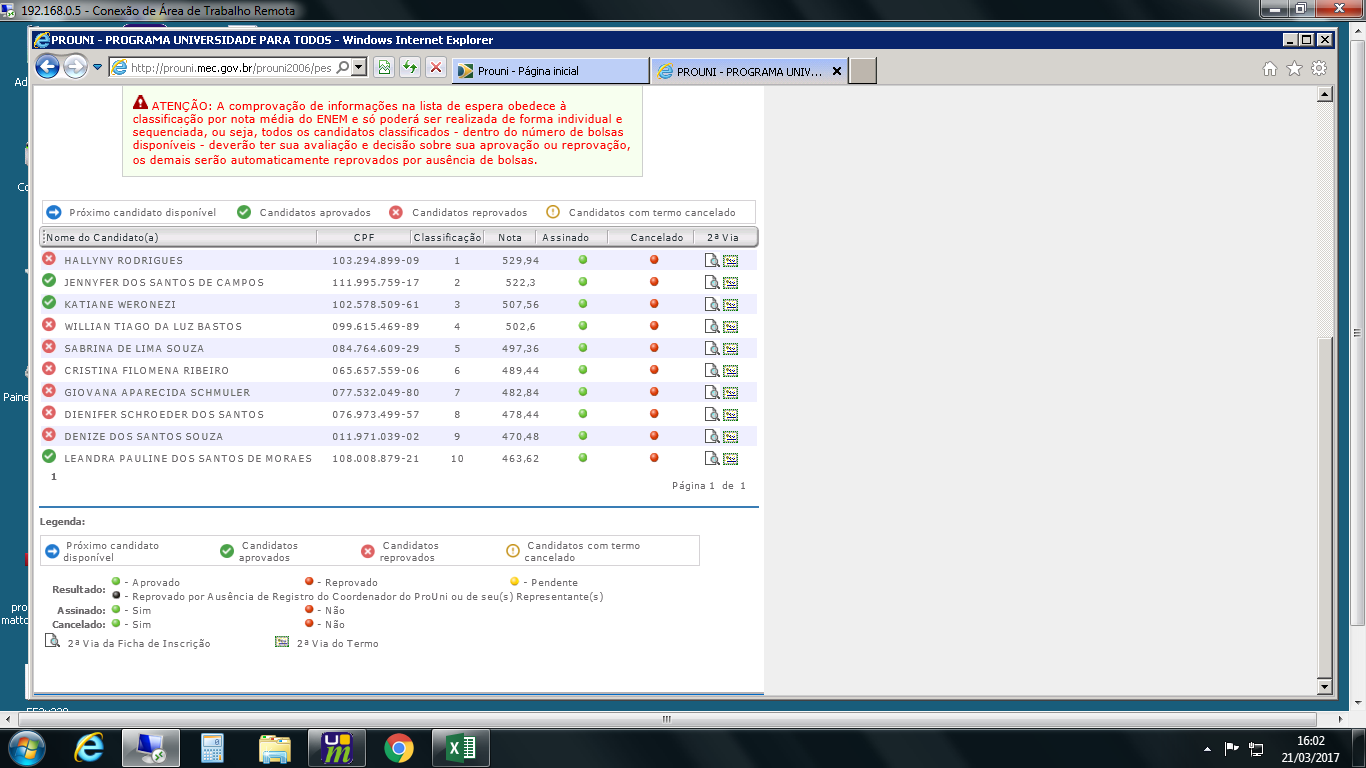 ARQUITETURA E URBANISMO - NOTURNO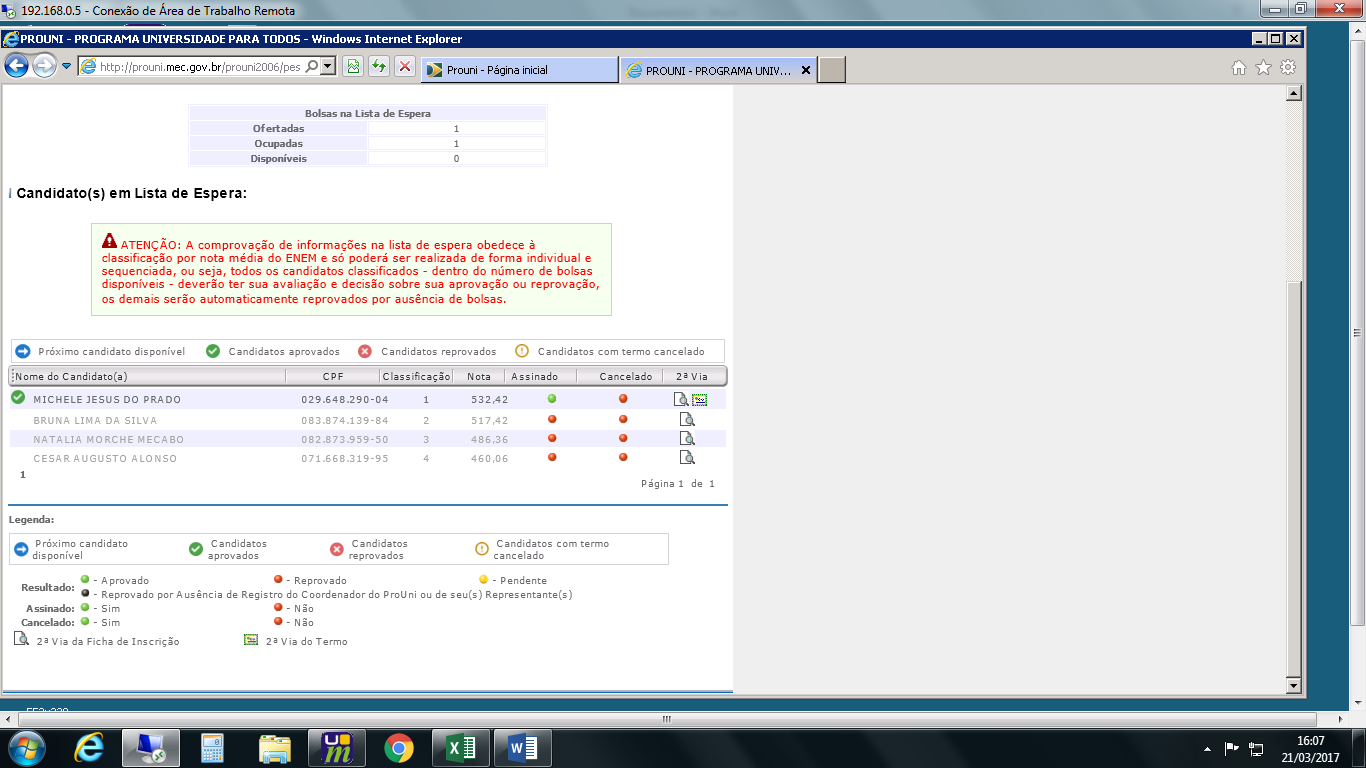 ARQUITETURA E URBANISMO - INTEGRAL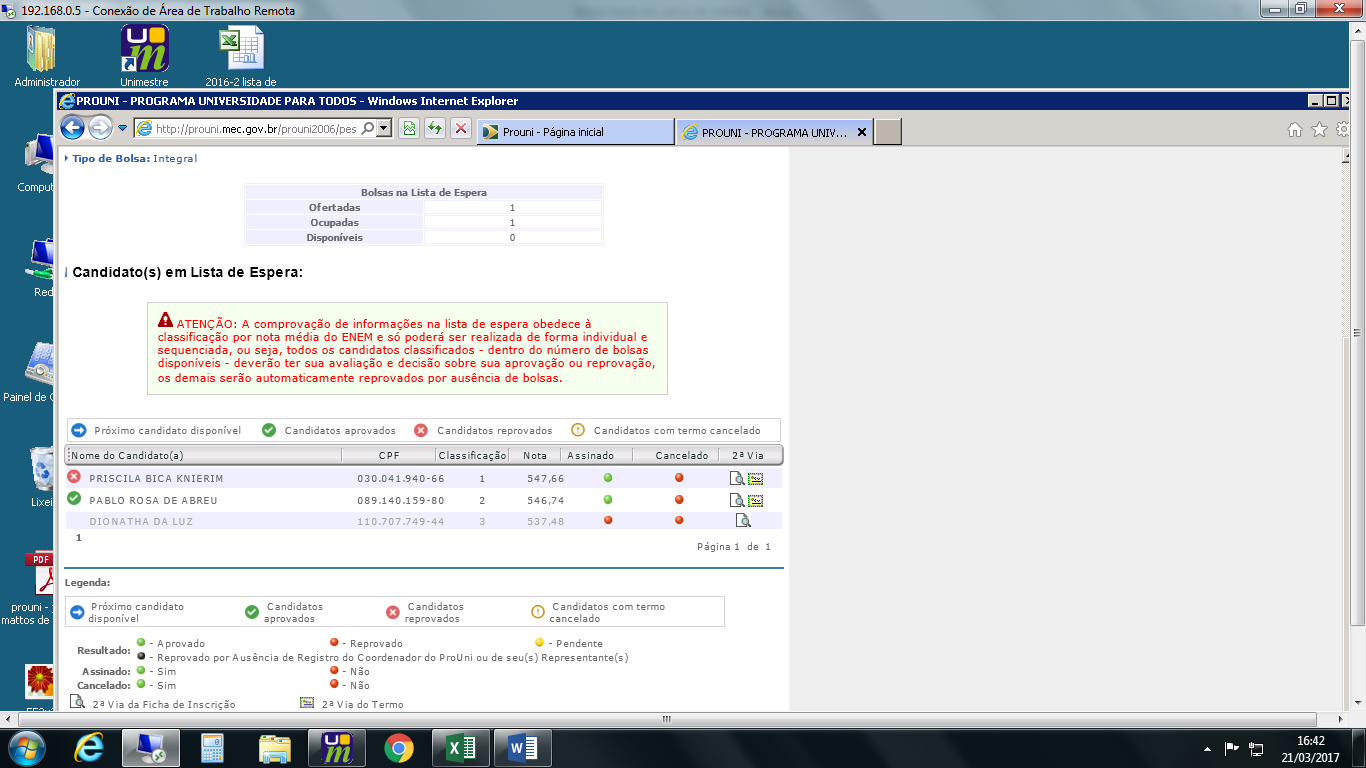 BIOMEDICINA - NOTURNO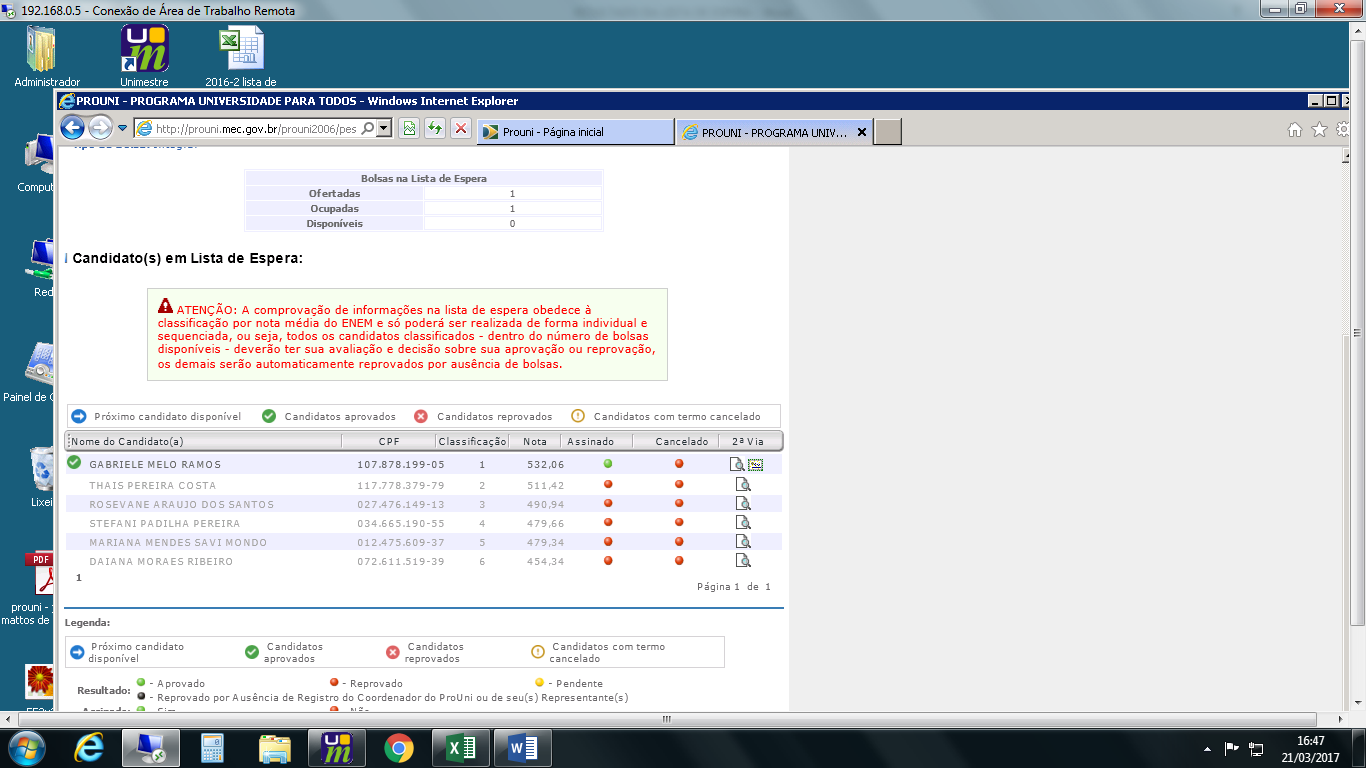 BIOMEDICINA - INTEGRAL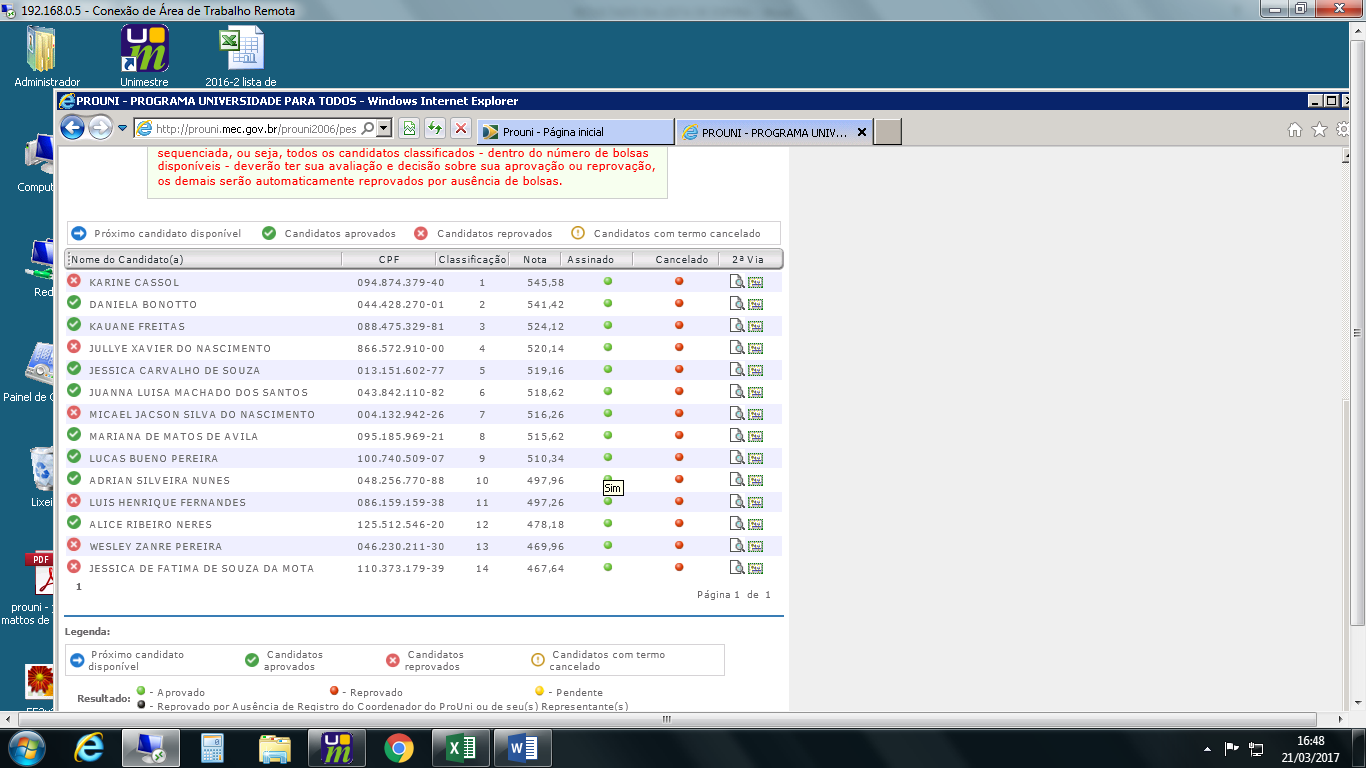 CIÊNCIA DA COMPUTAÇÃO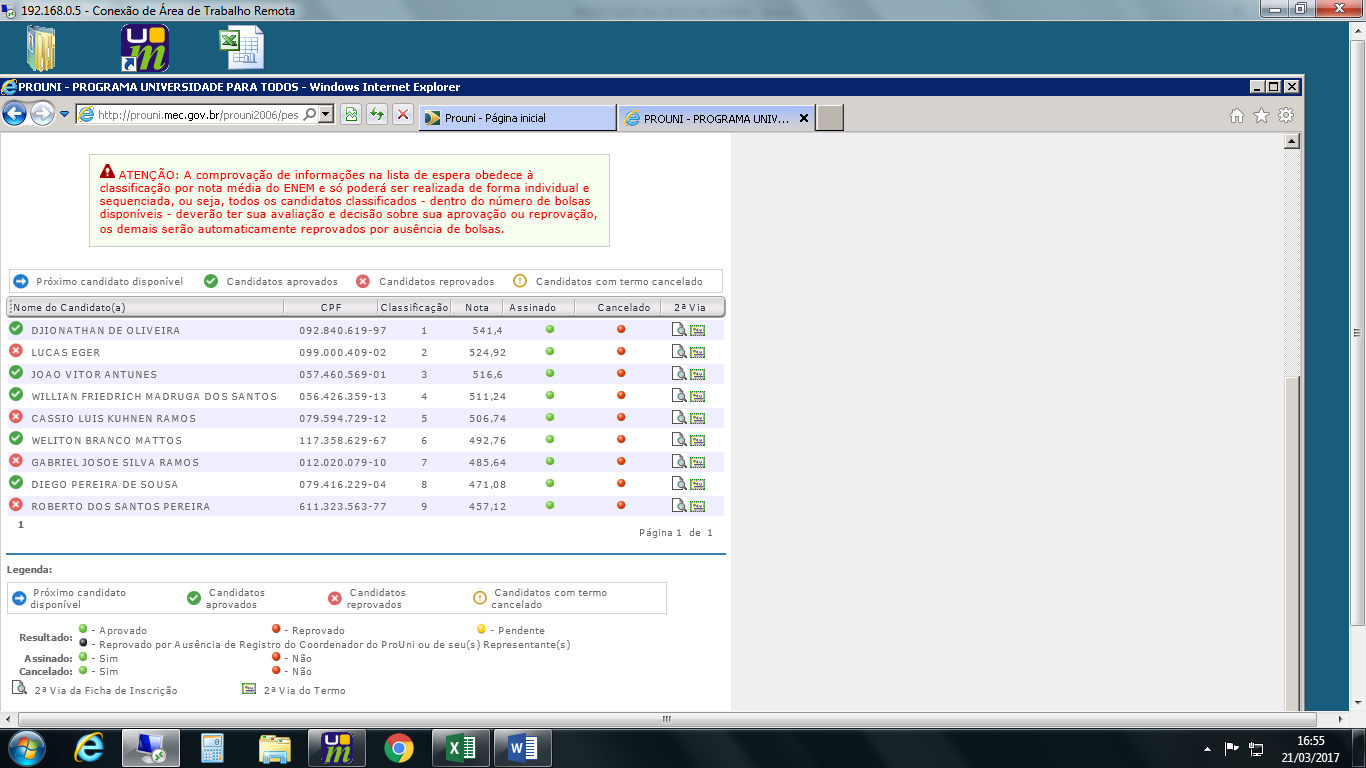 CIÊNCIAS CONTÁBEIS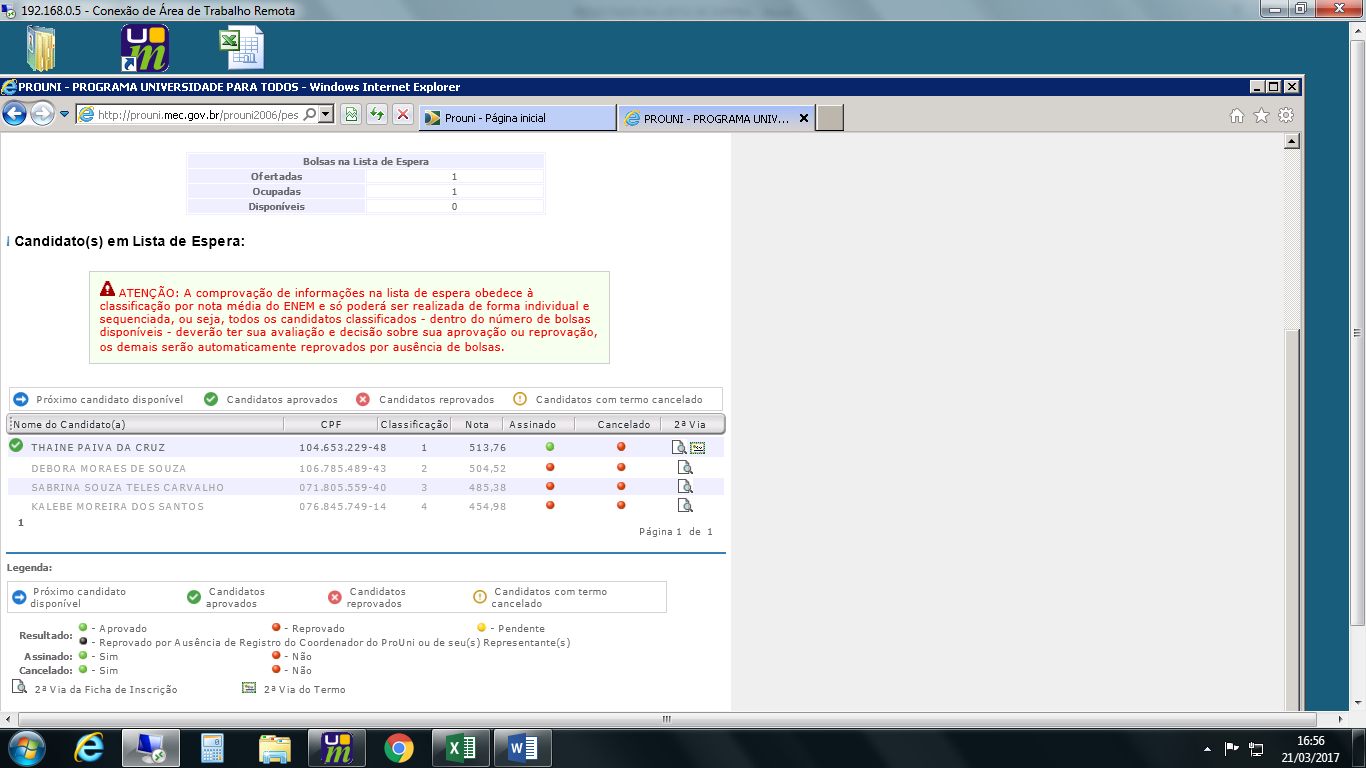 DIREITO - NOTURNO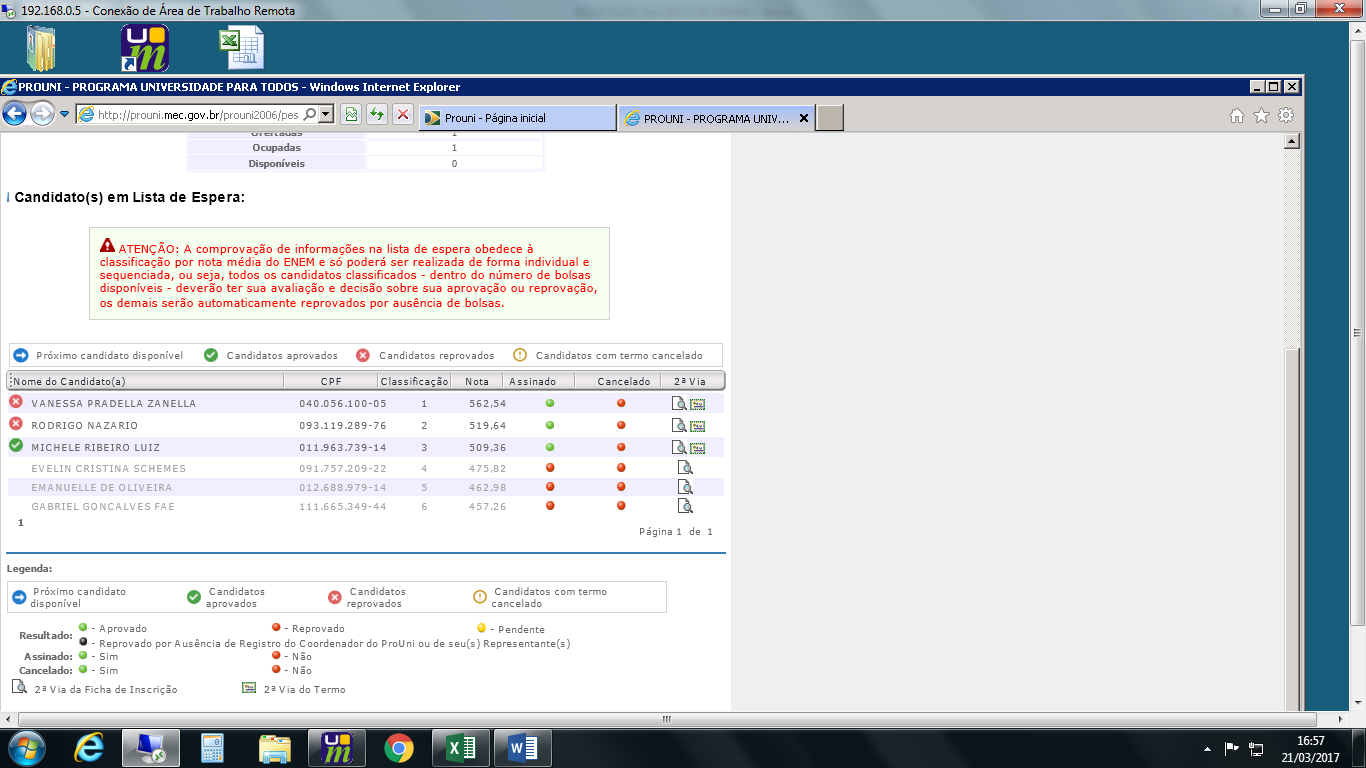 DIREITO – INTEGRAL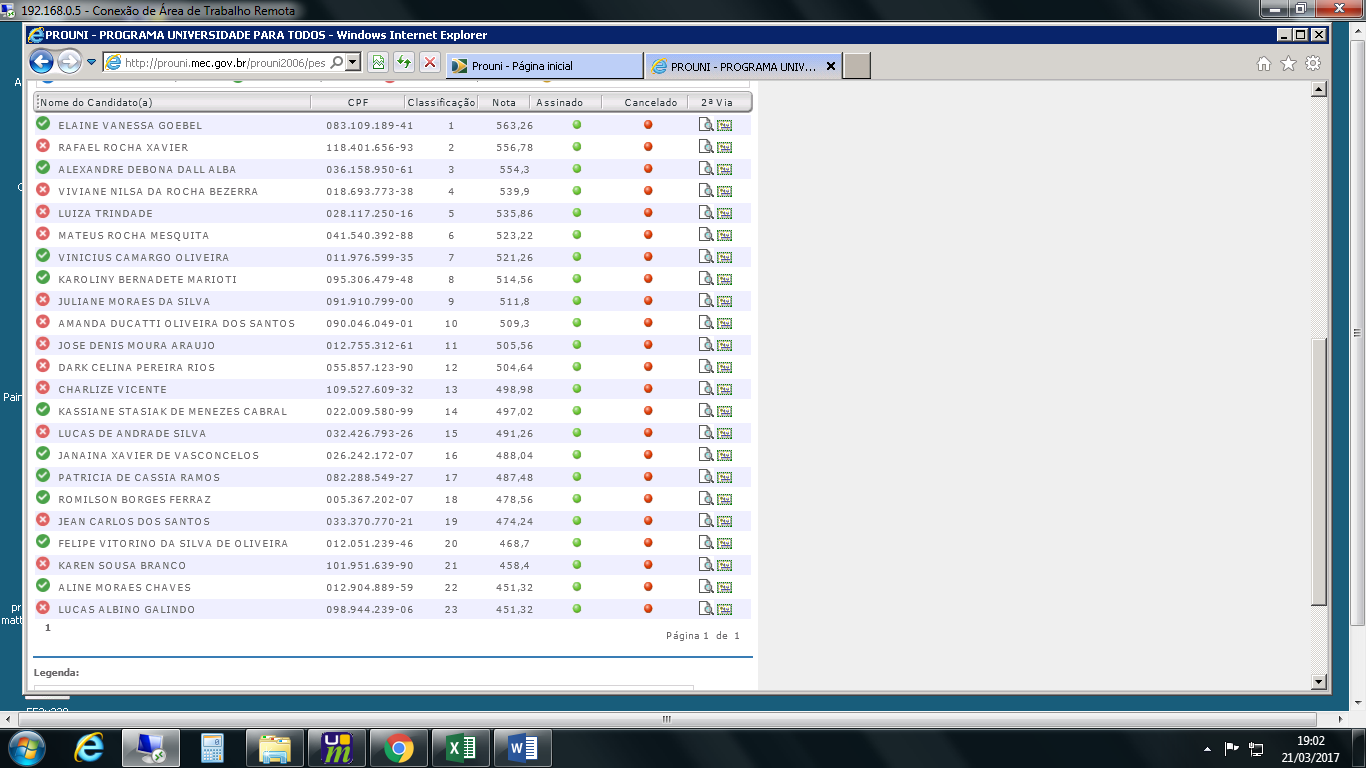 EDUCAÇÃO FÍSICA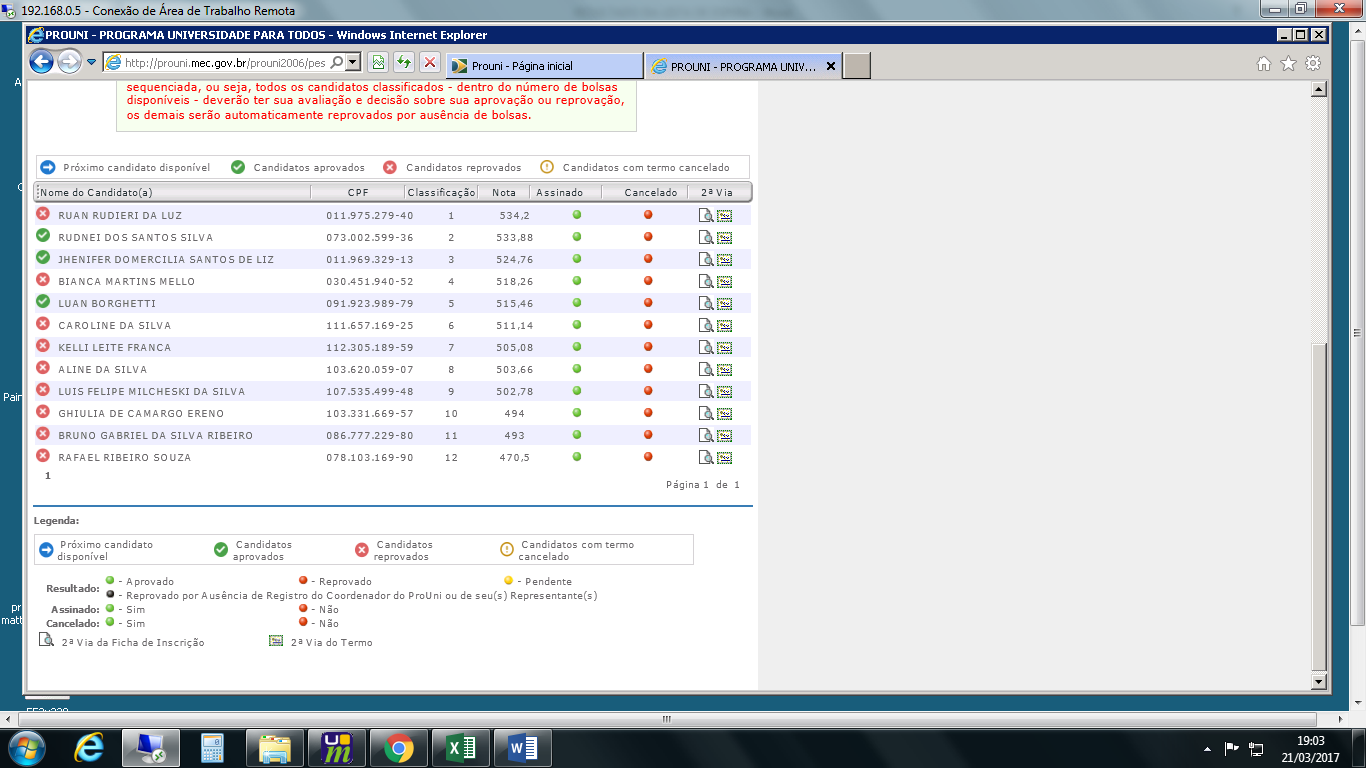 ENFERMAGEM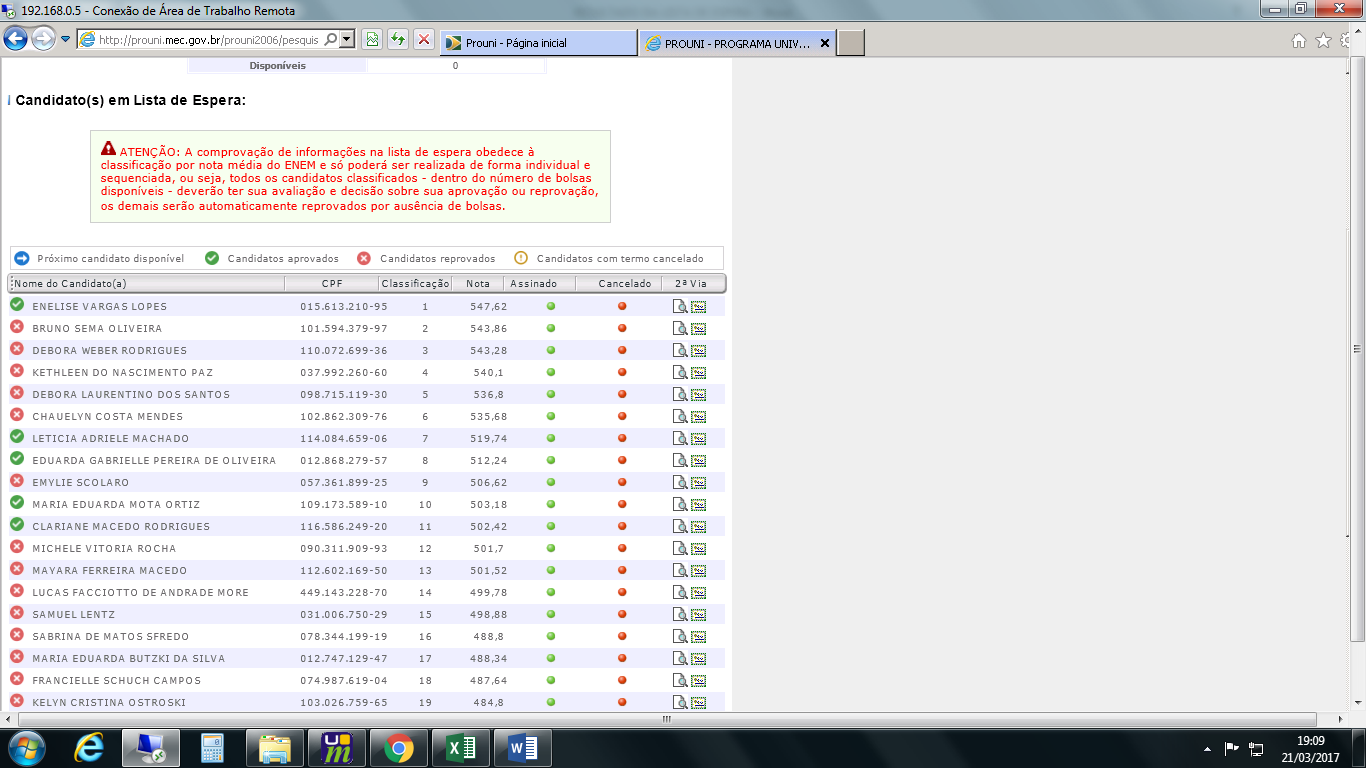 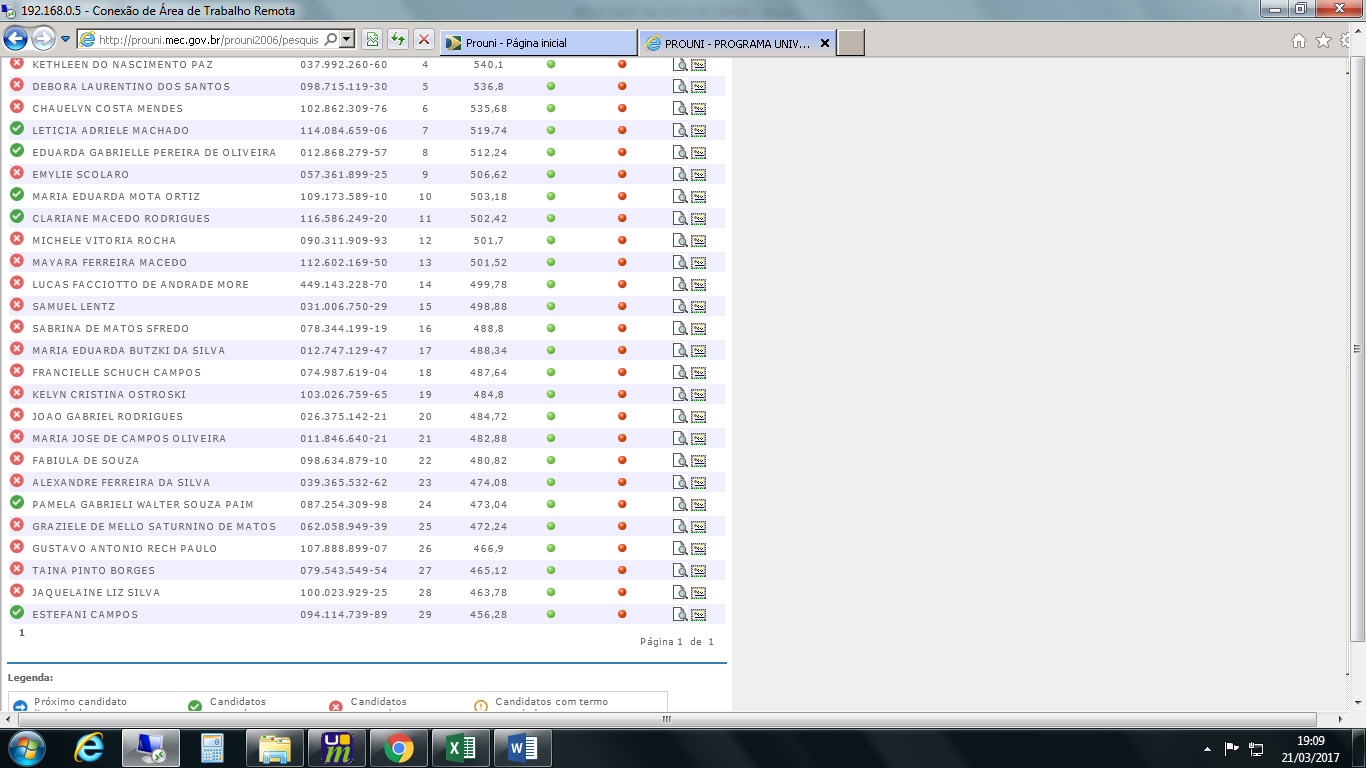 ENGENHARIA AMBIENTAL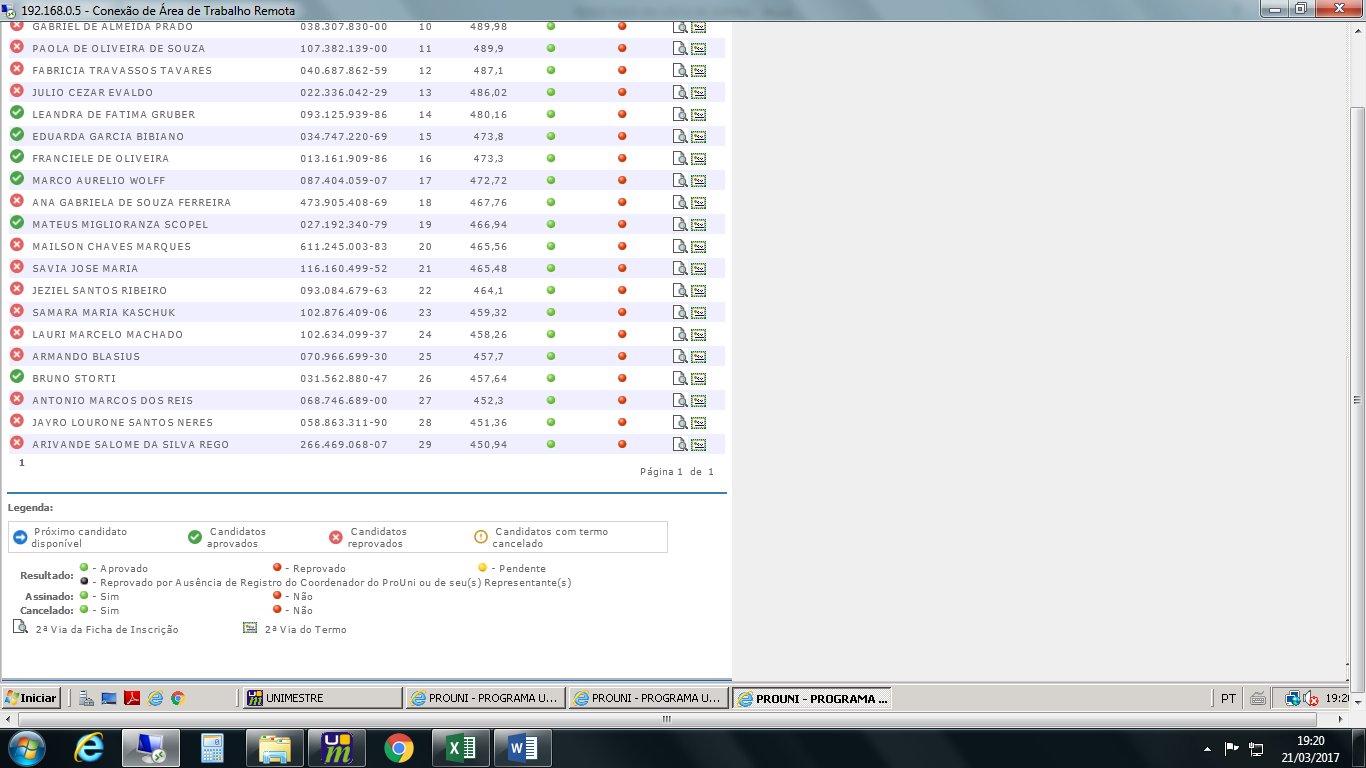 ENGENHARIA CIVIL - NOTURNO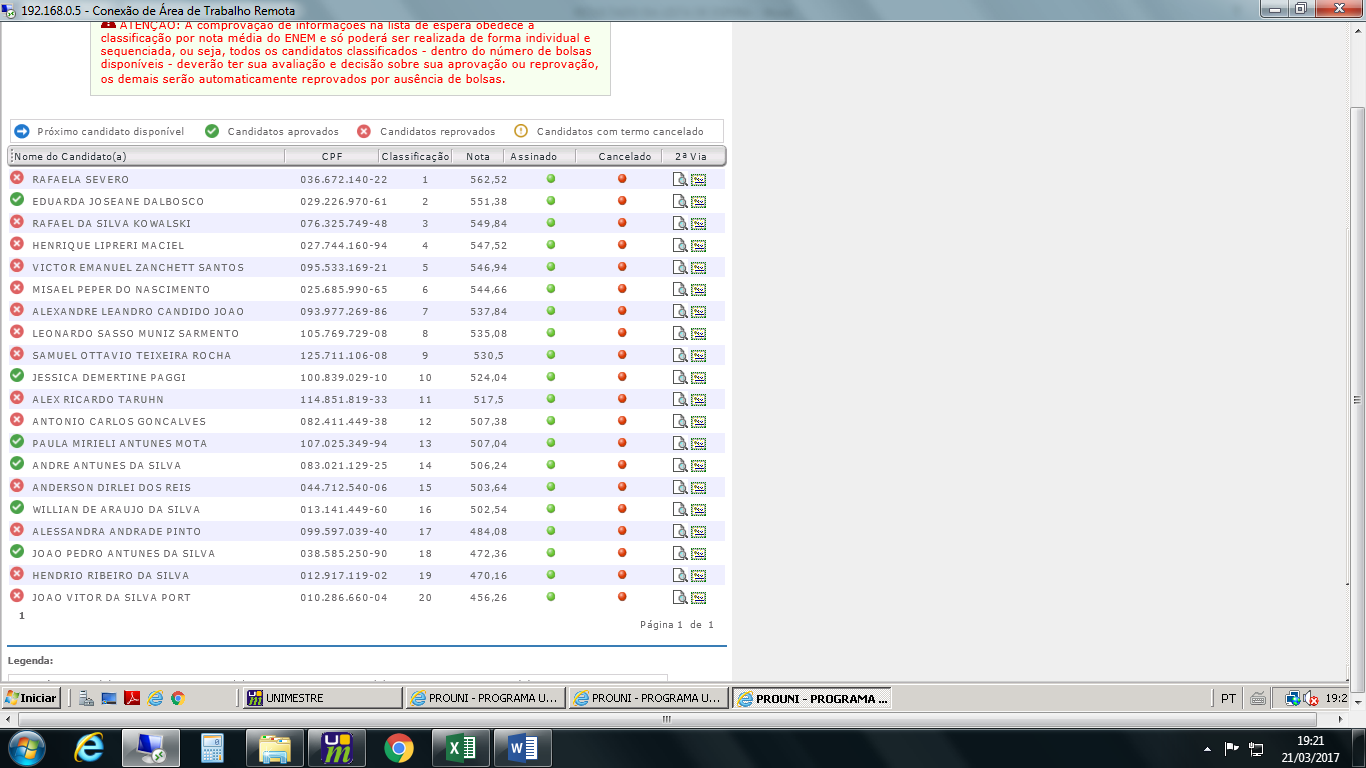 ENGENHARIA CIVIL - INTEGRAL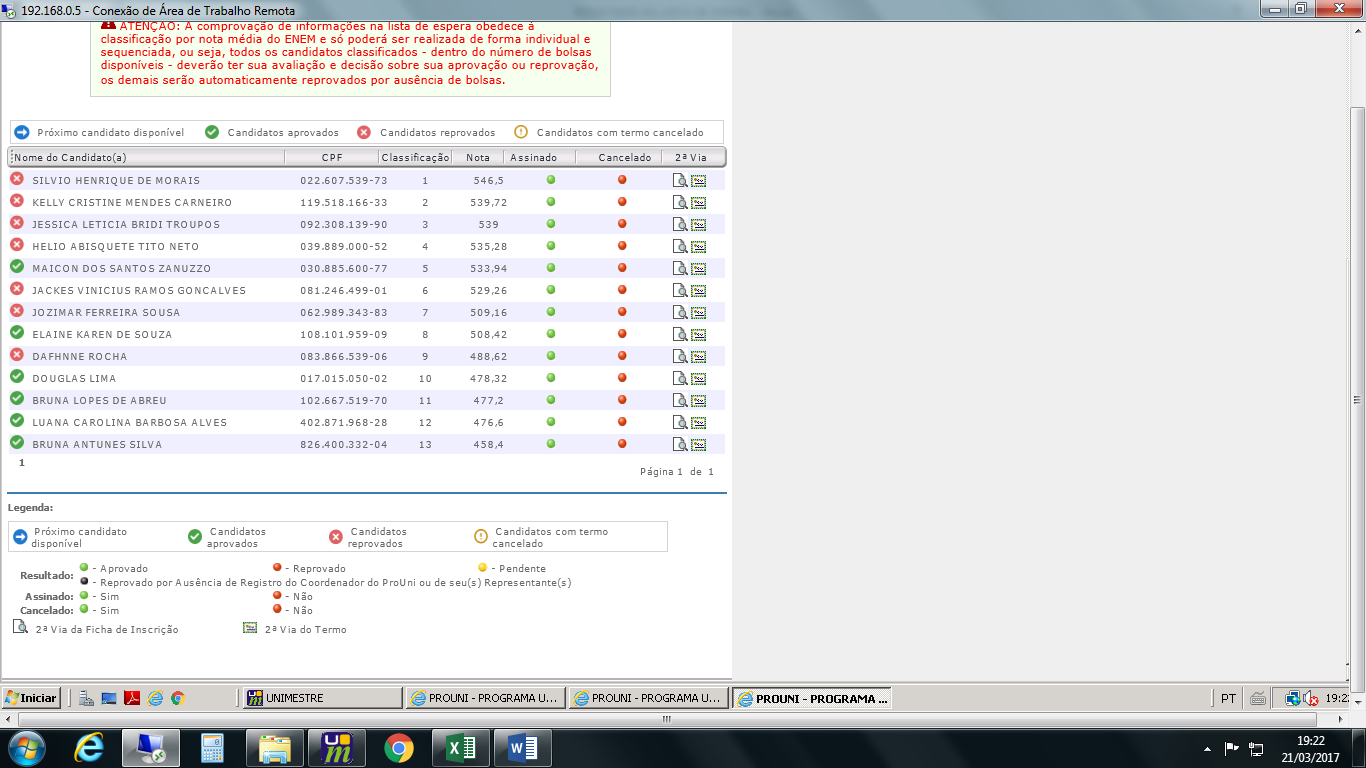 ENGENHARIA DE COMPUTAÇÃO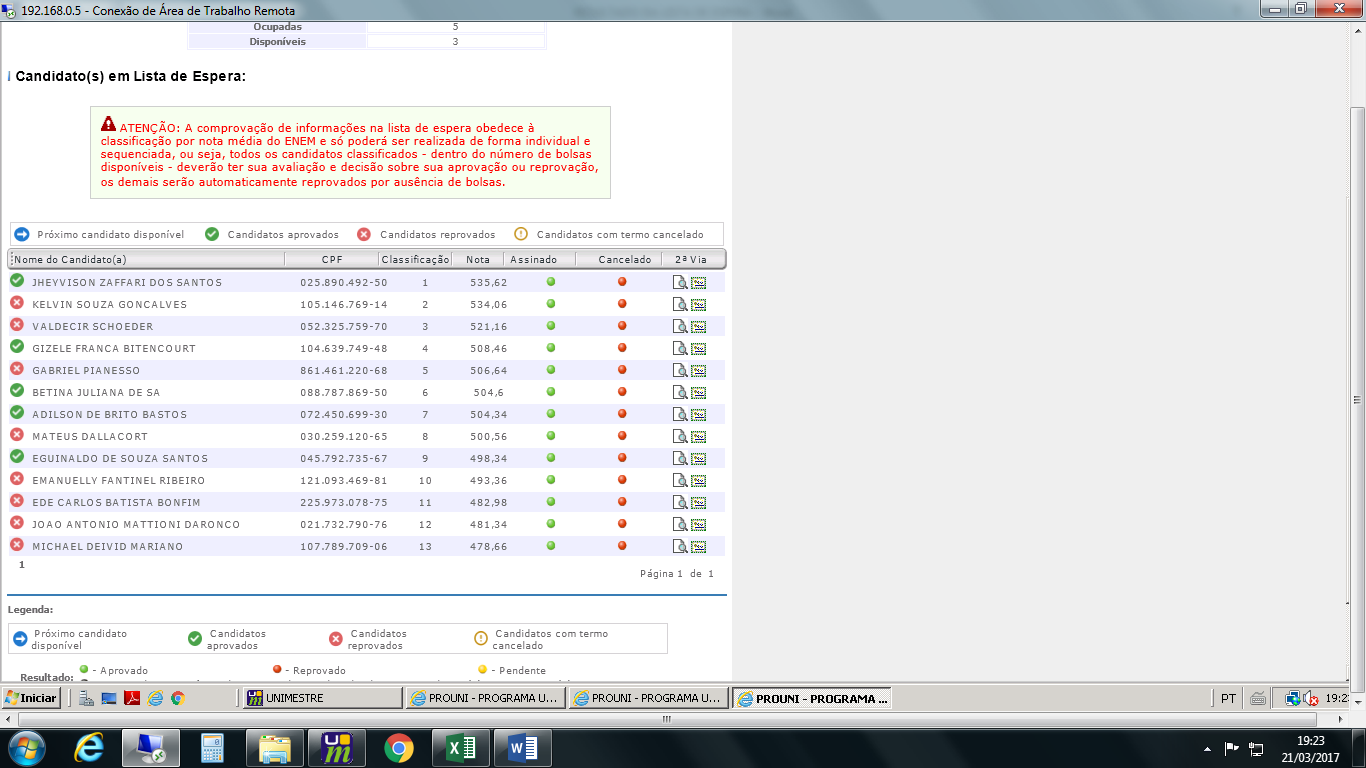 ENGENHARIA DE PRODUÇÃO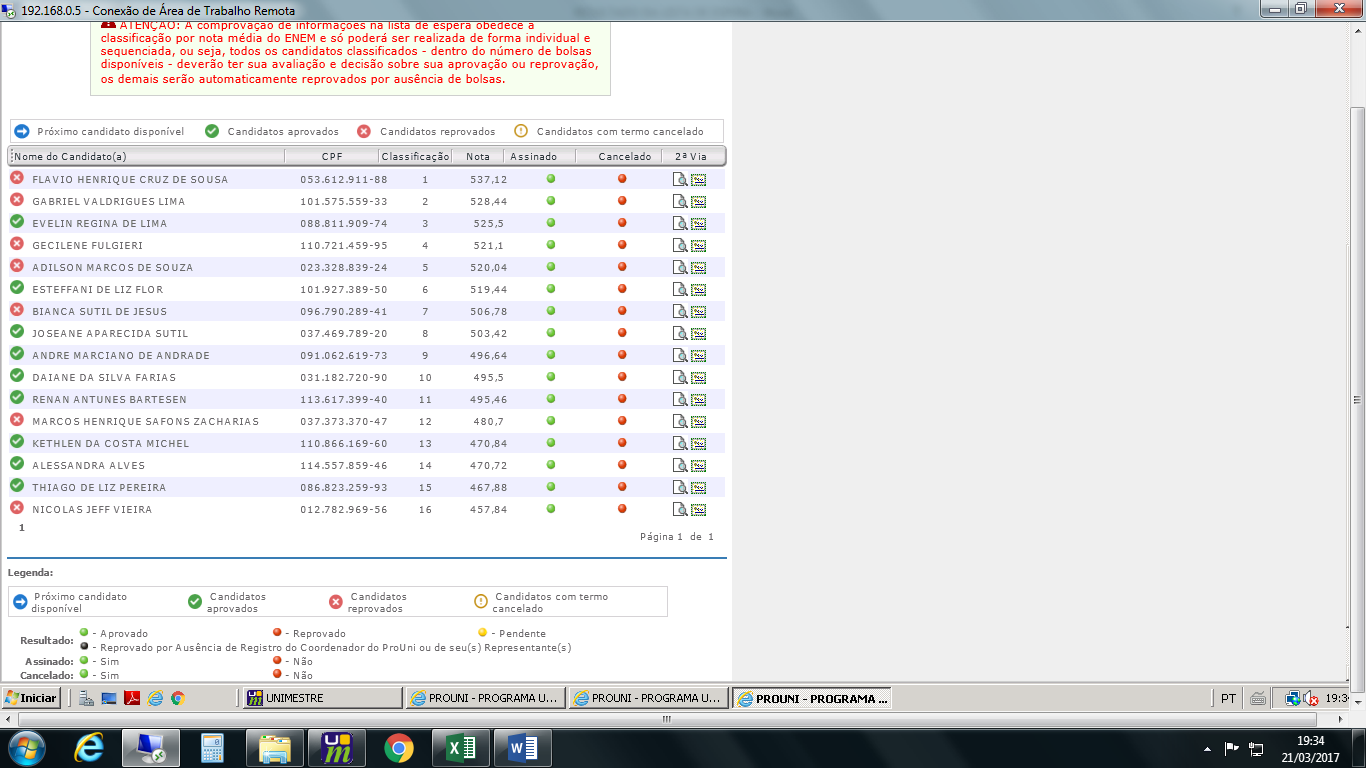 ENGENHARIA ELÉTRICA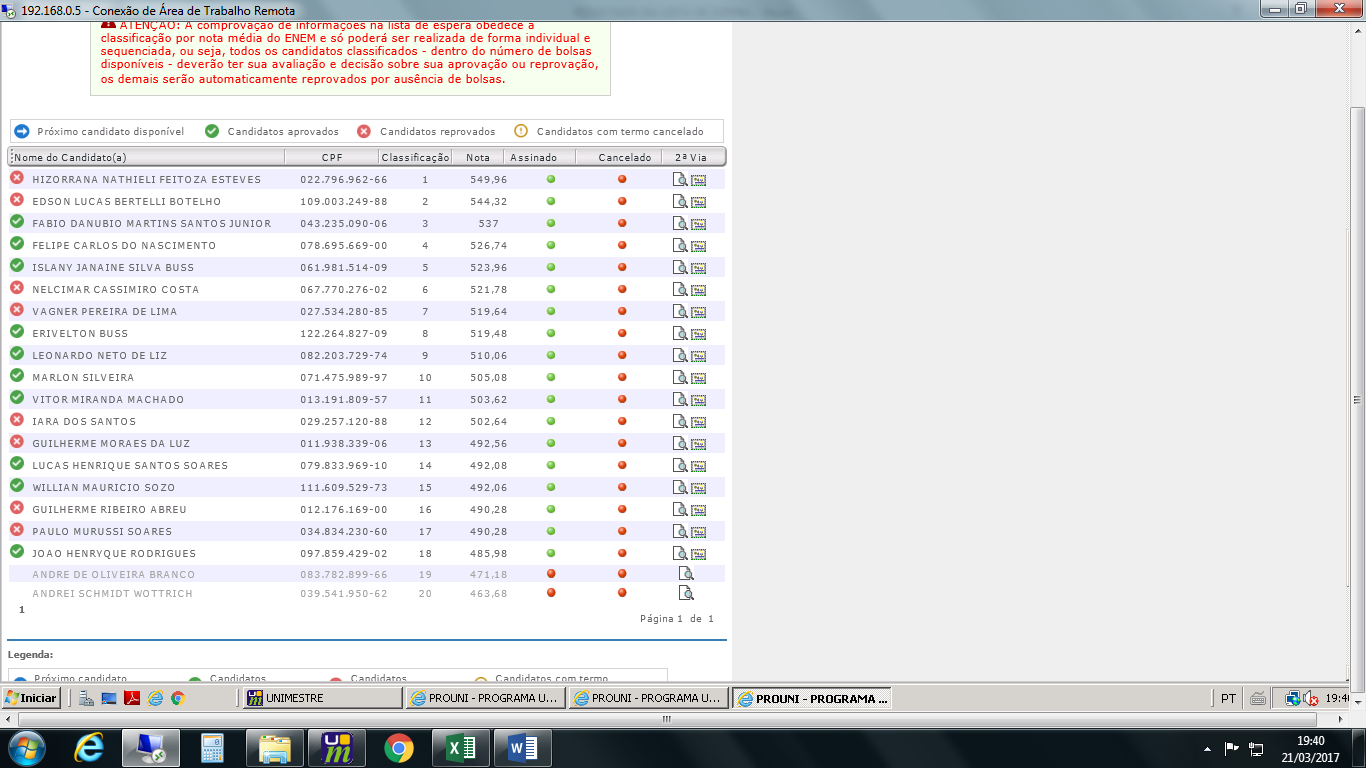 ENGENHARIA MECÂNICAENGENHARIA QUÍMICAFARMÁCIA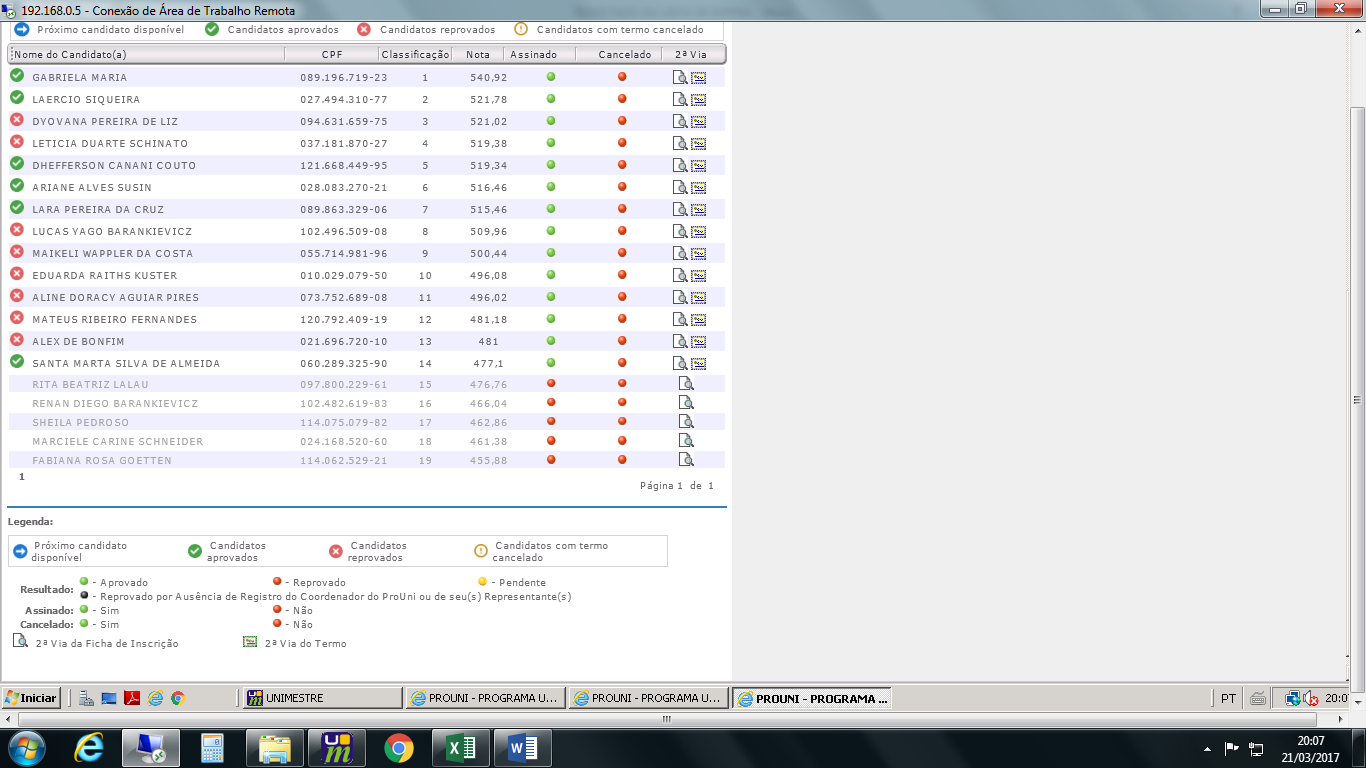 FISIOTERAPIA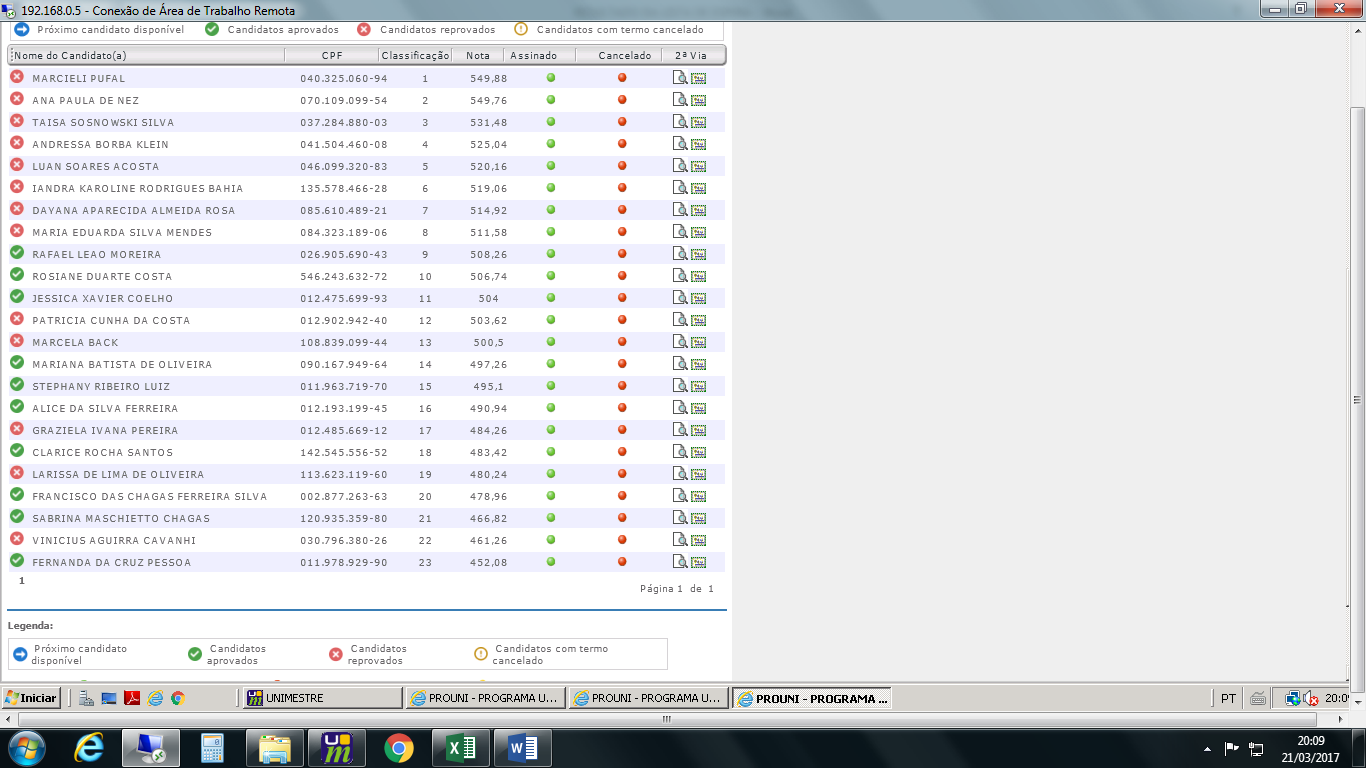 FOTOGRAFIA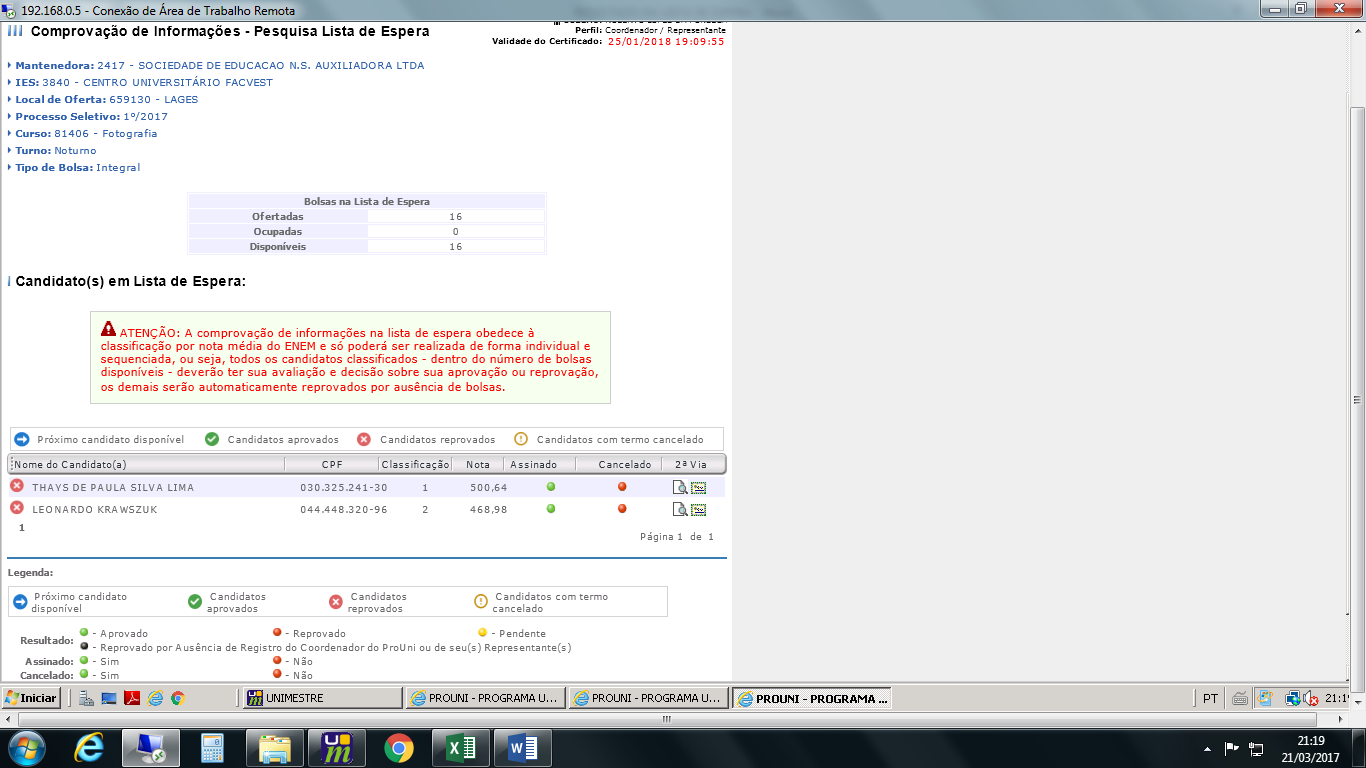 GASTRONOMIA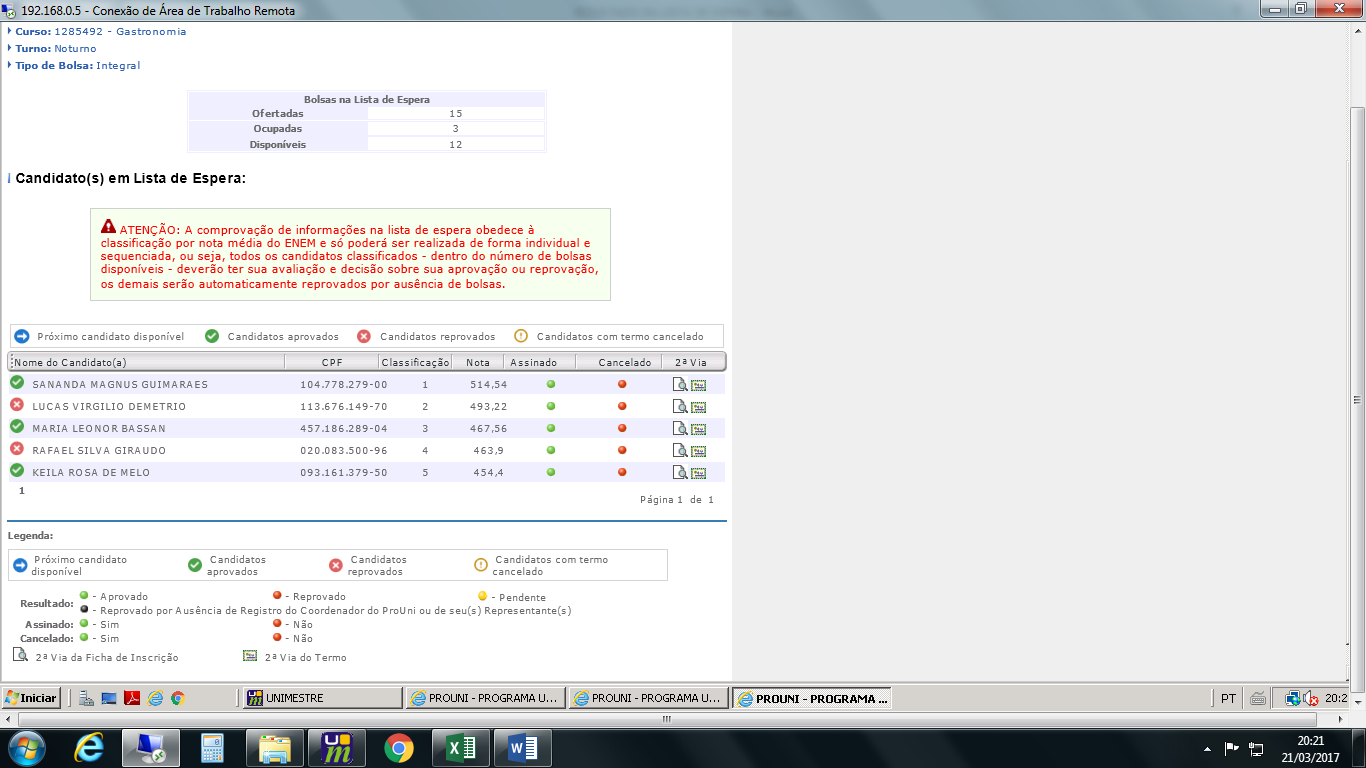 JORNALISMO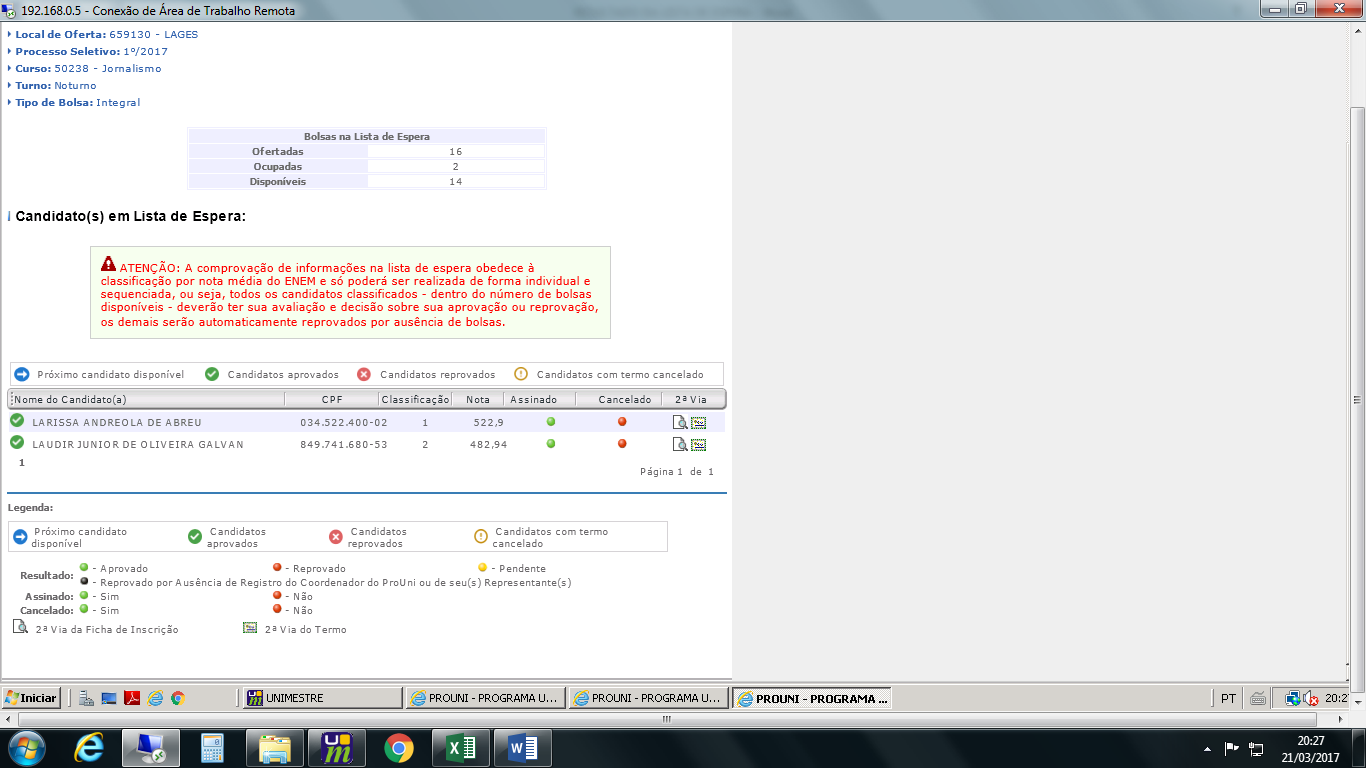 RADIOLOGIA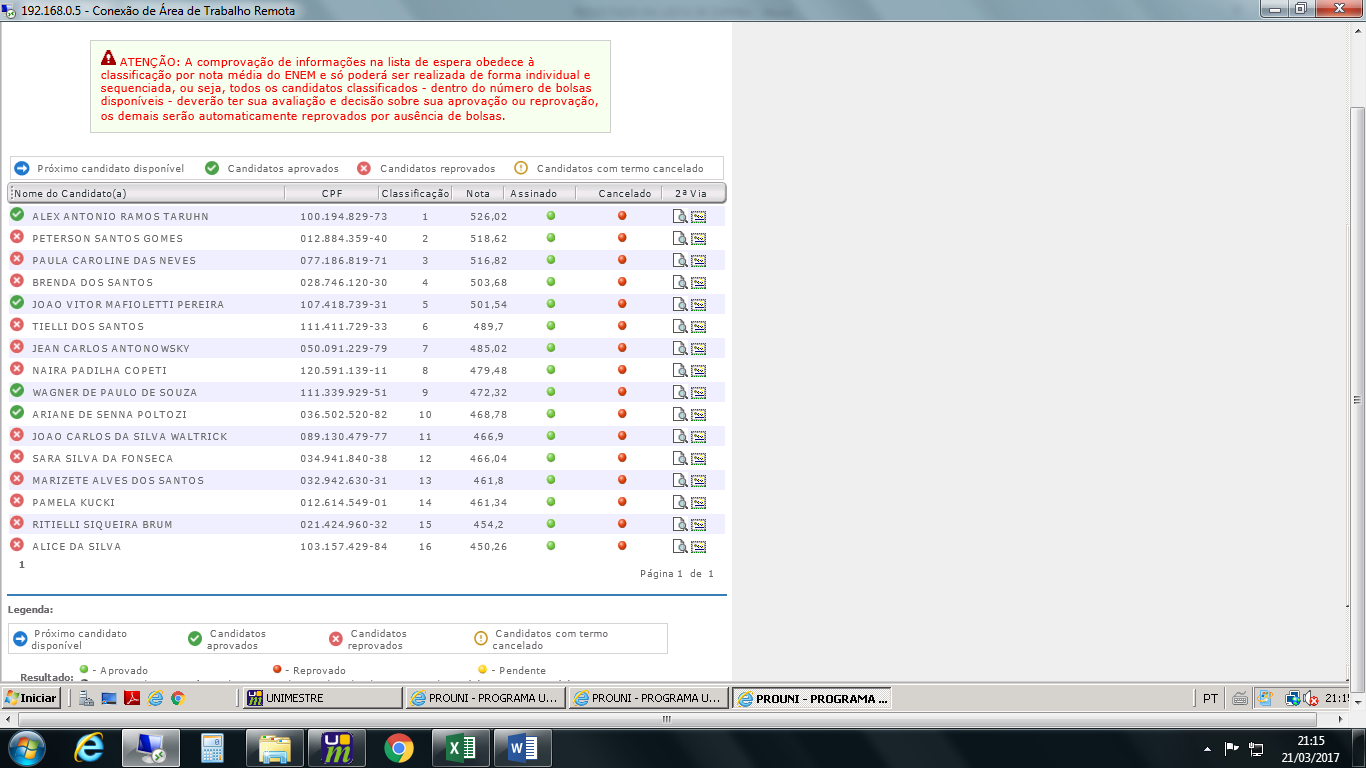 MEDICINA VETERINÁRIA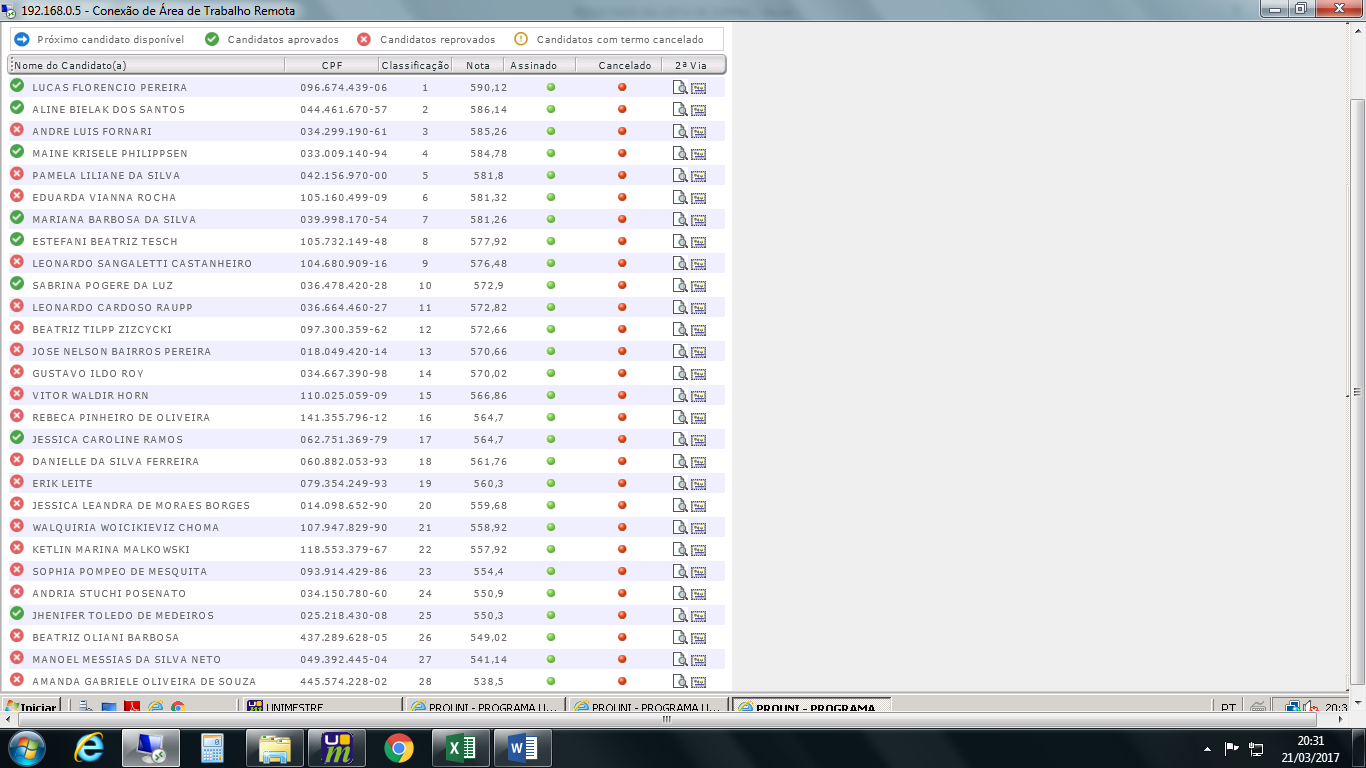 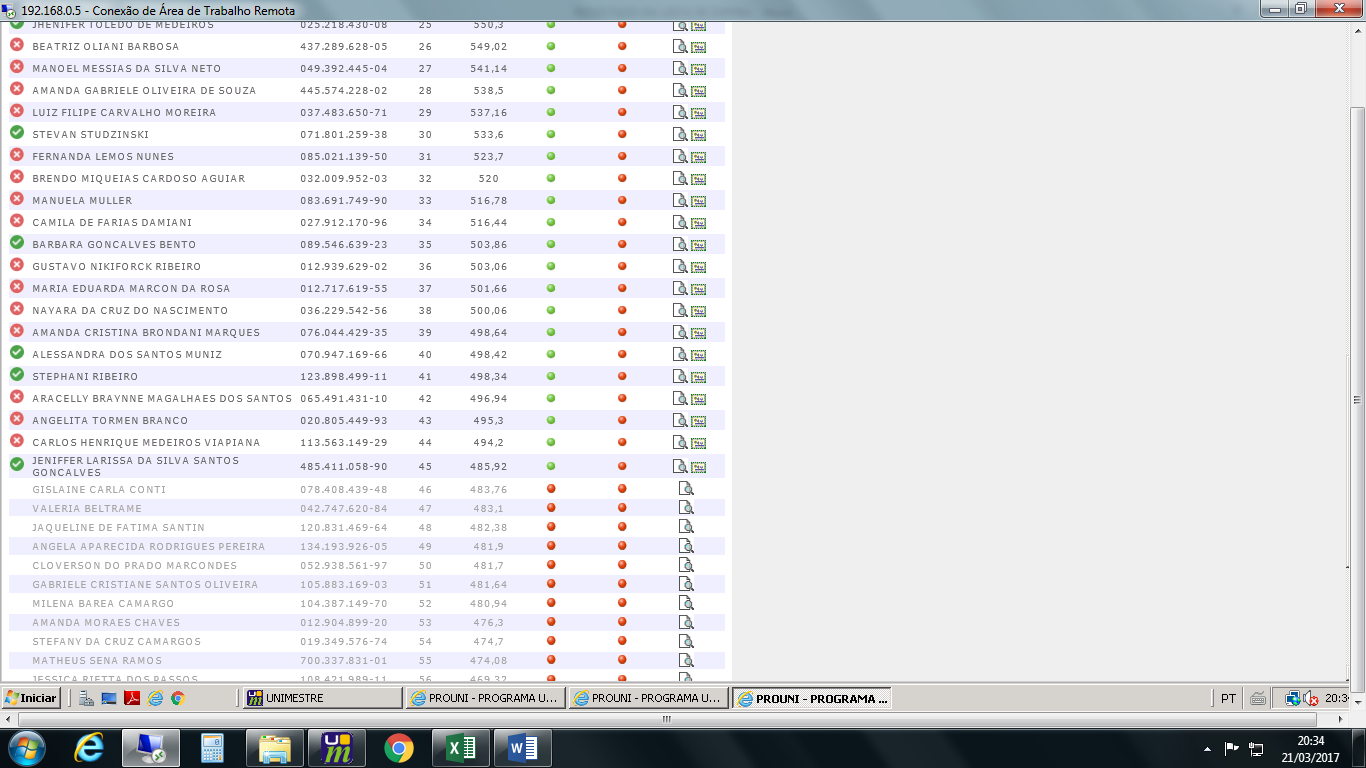 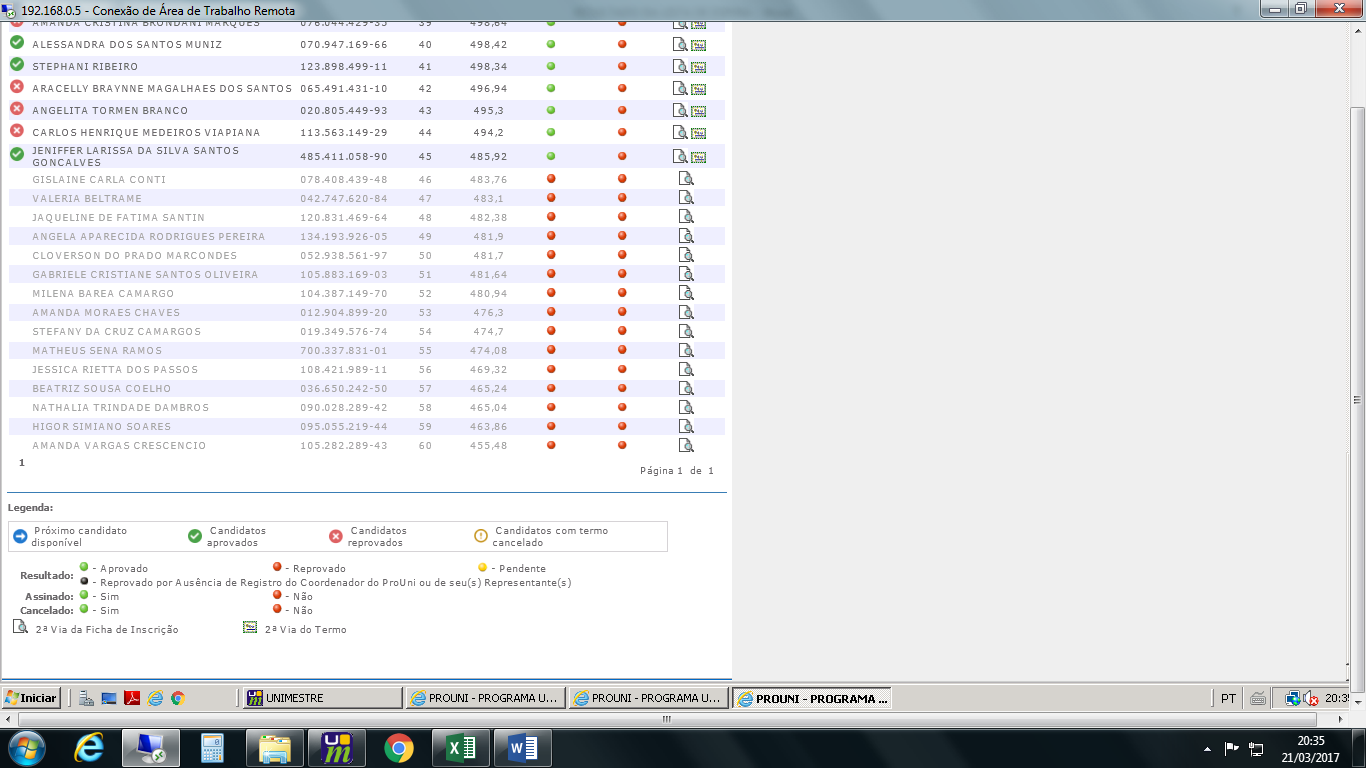 NUTRIÇÃO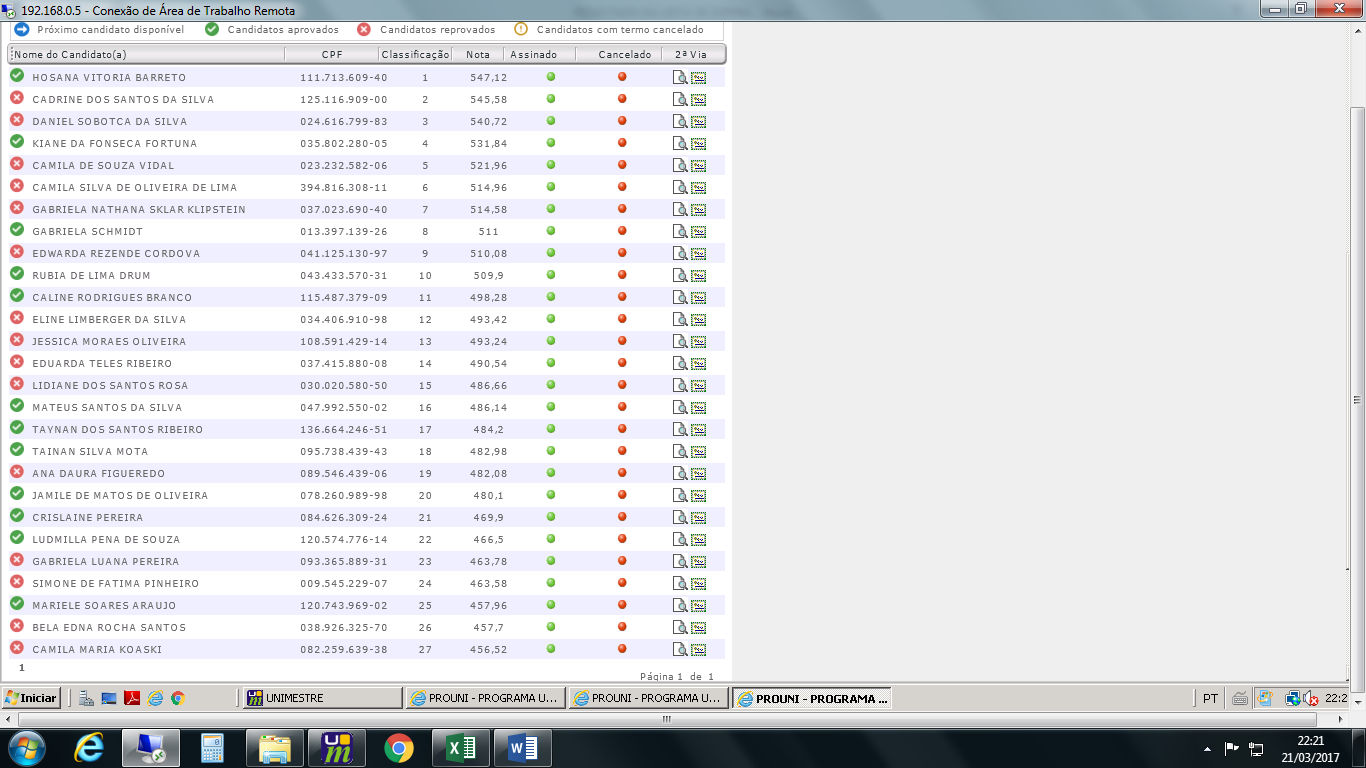 ODONTOLOGIA – NOTURNO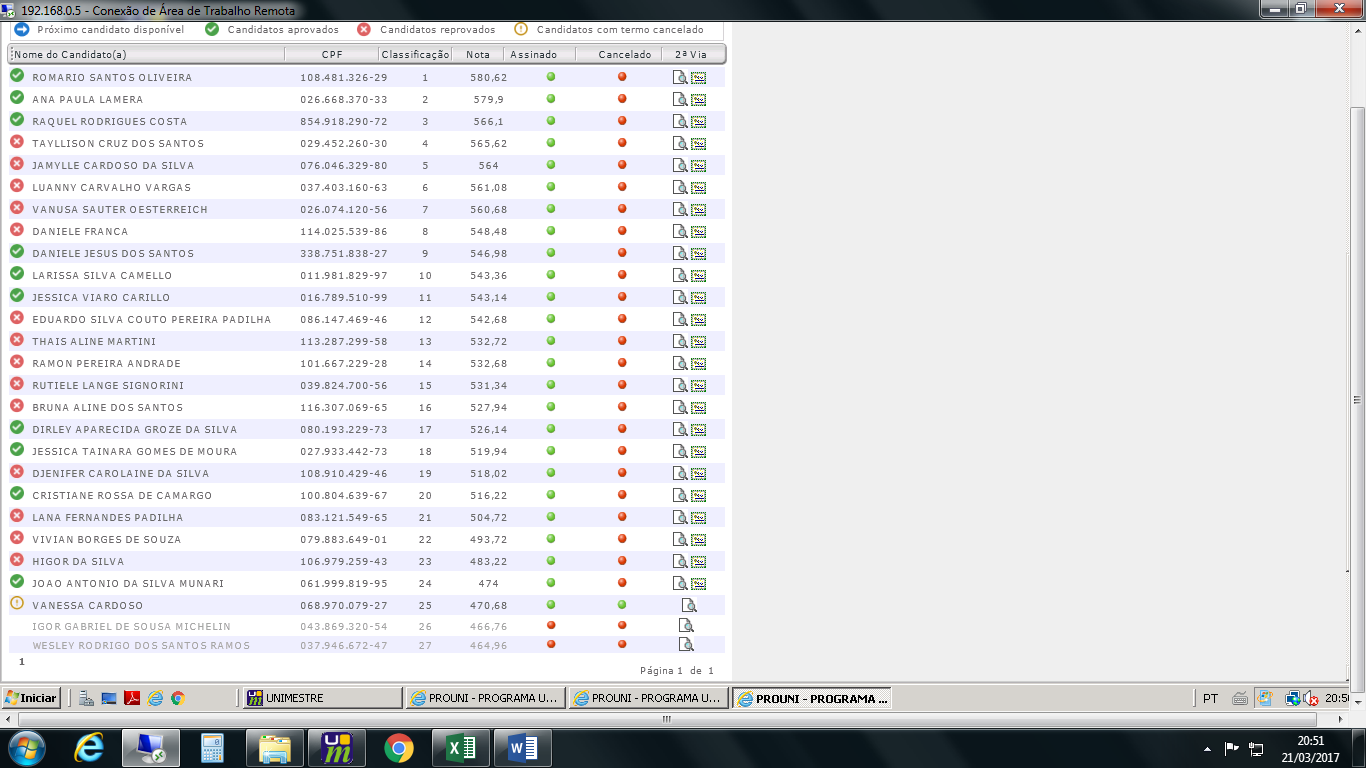 PUBLICIDADE E PROPAGANDA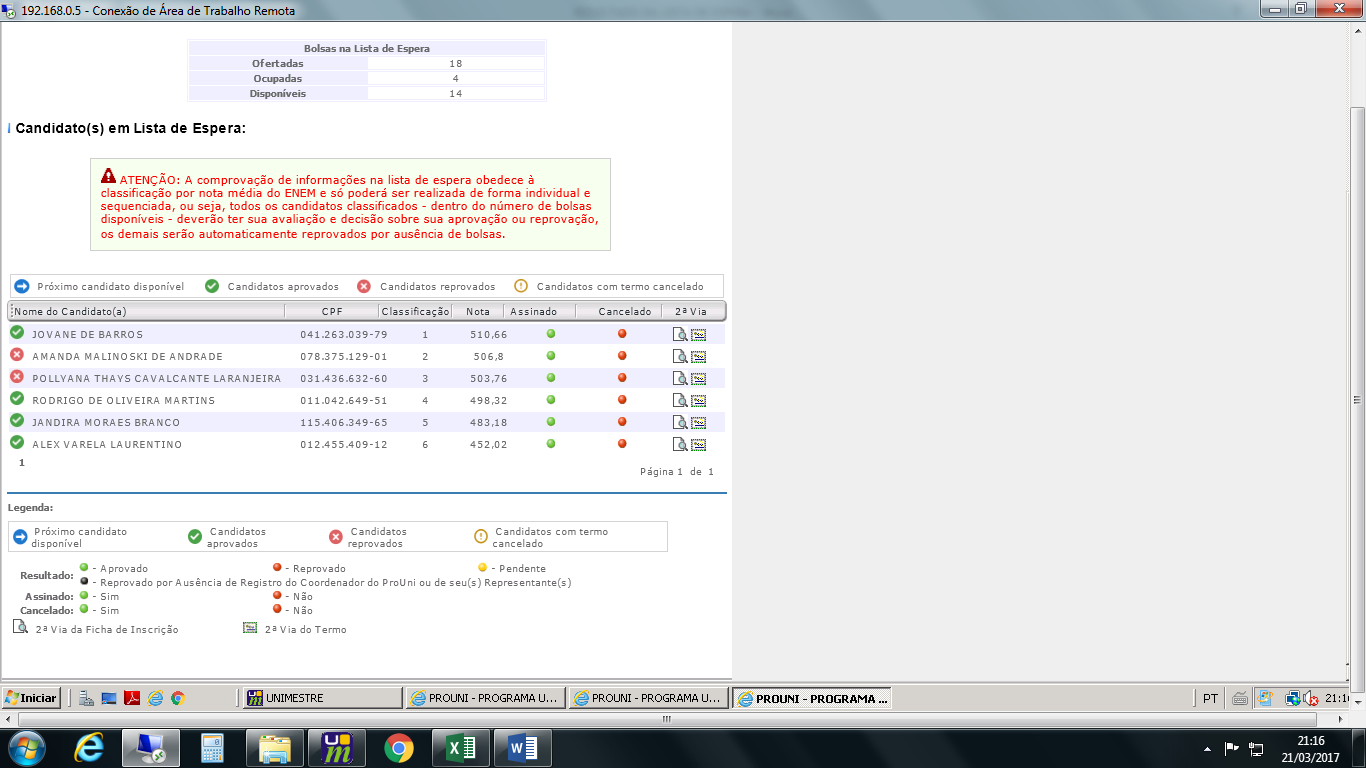 ODONTOLOGIA – INTEGRAL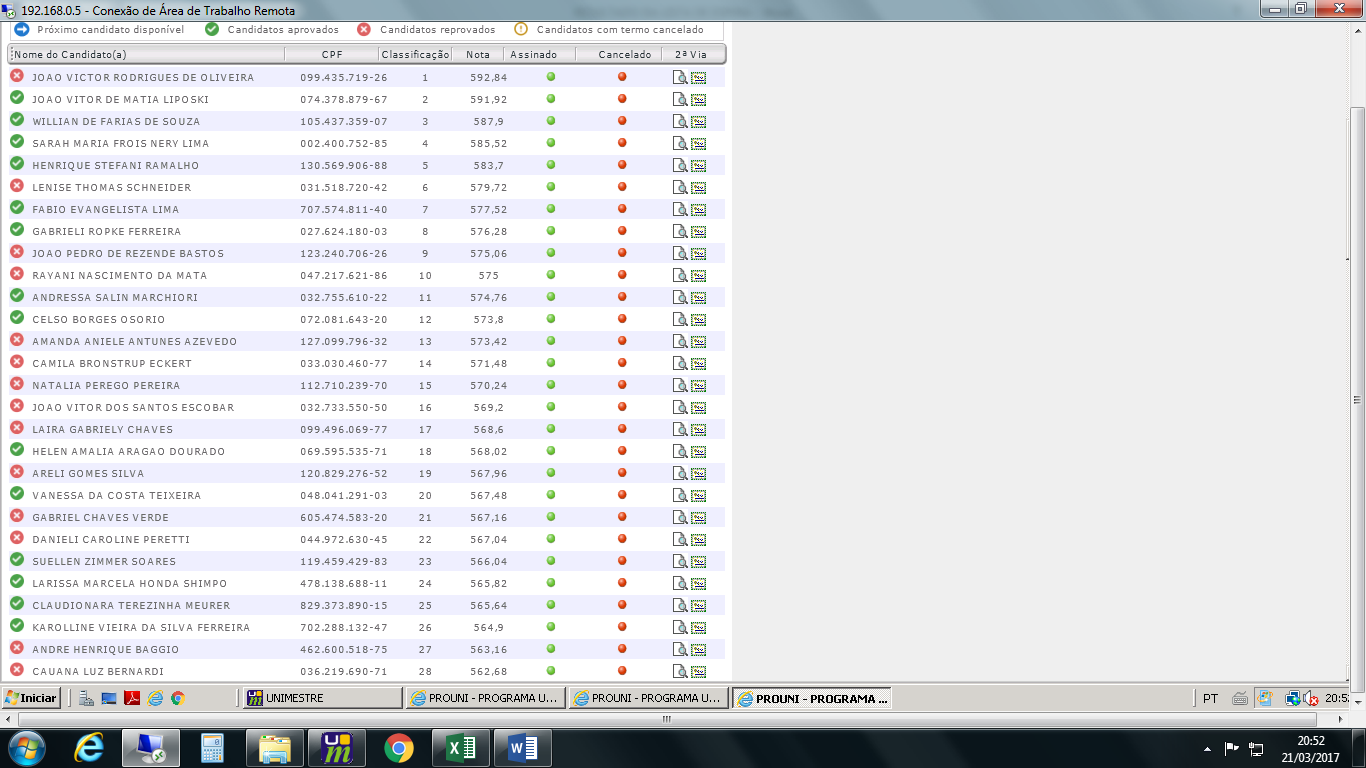 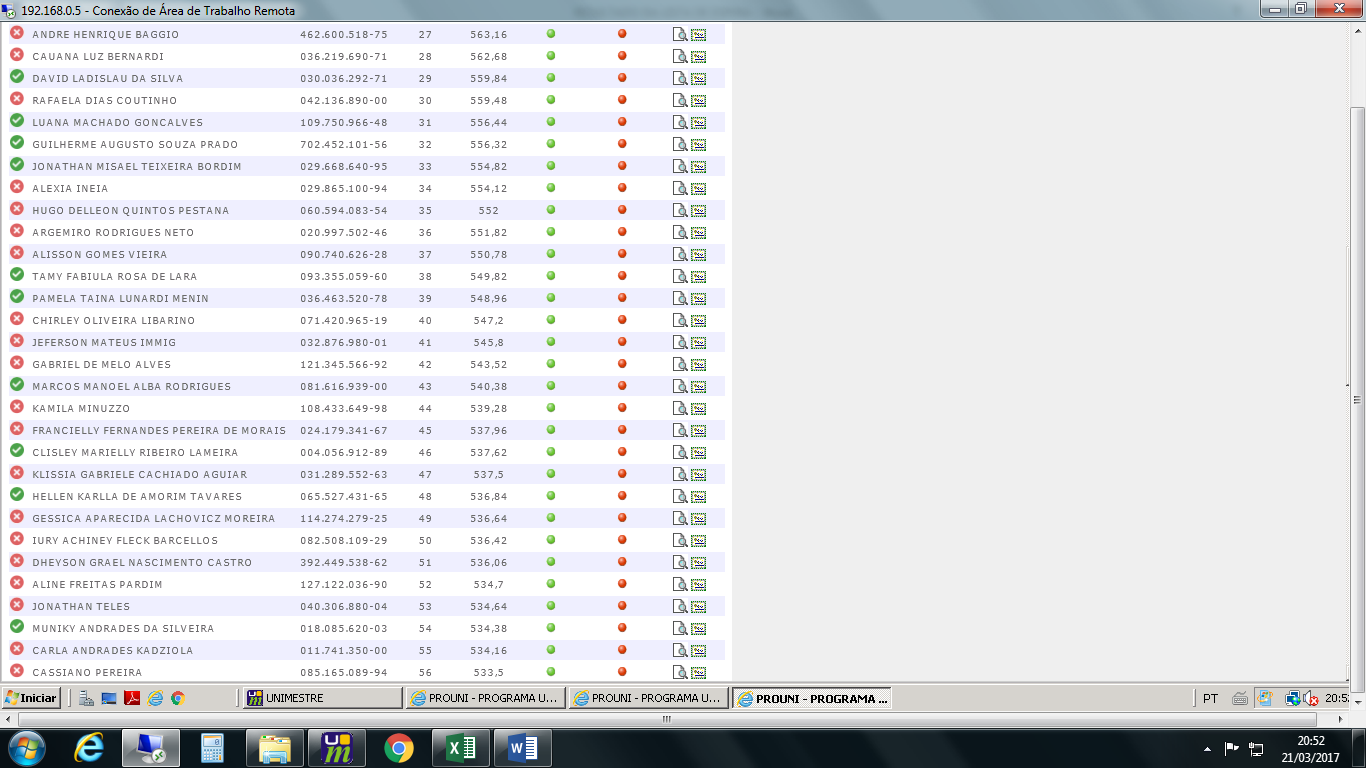 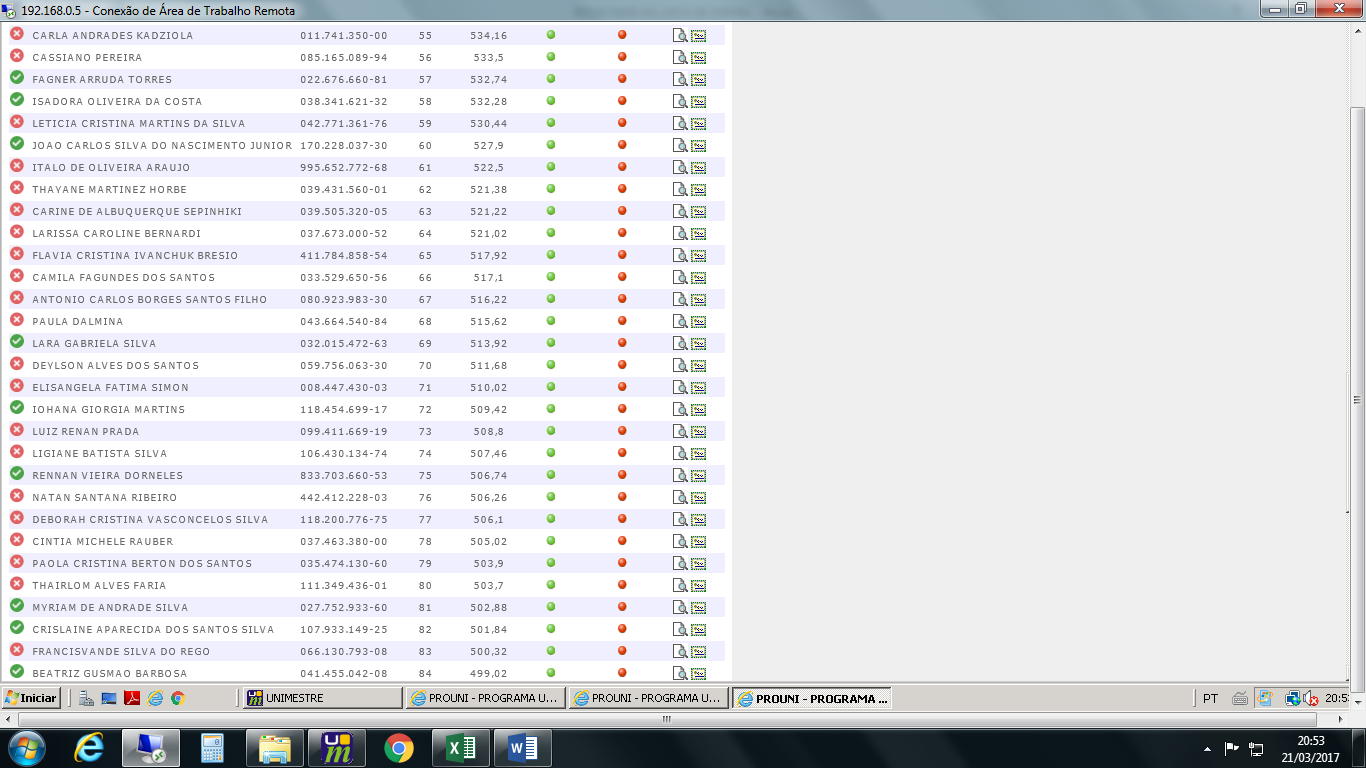 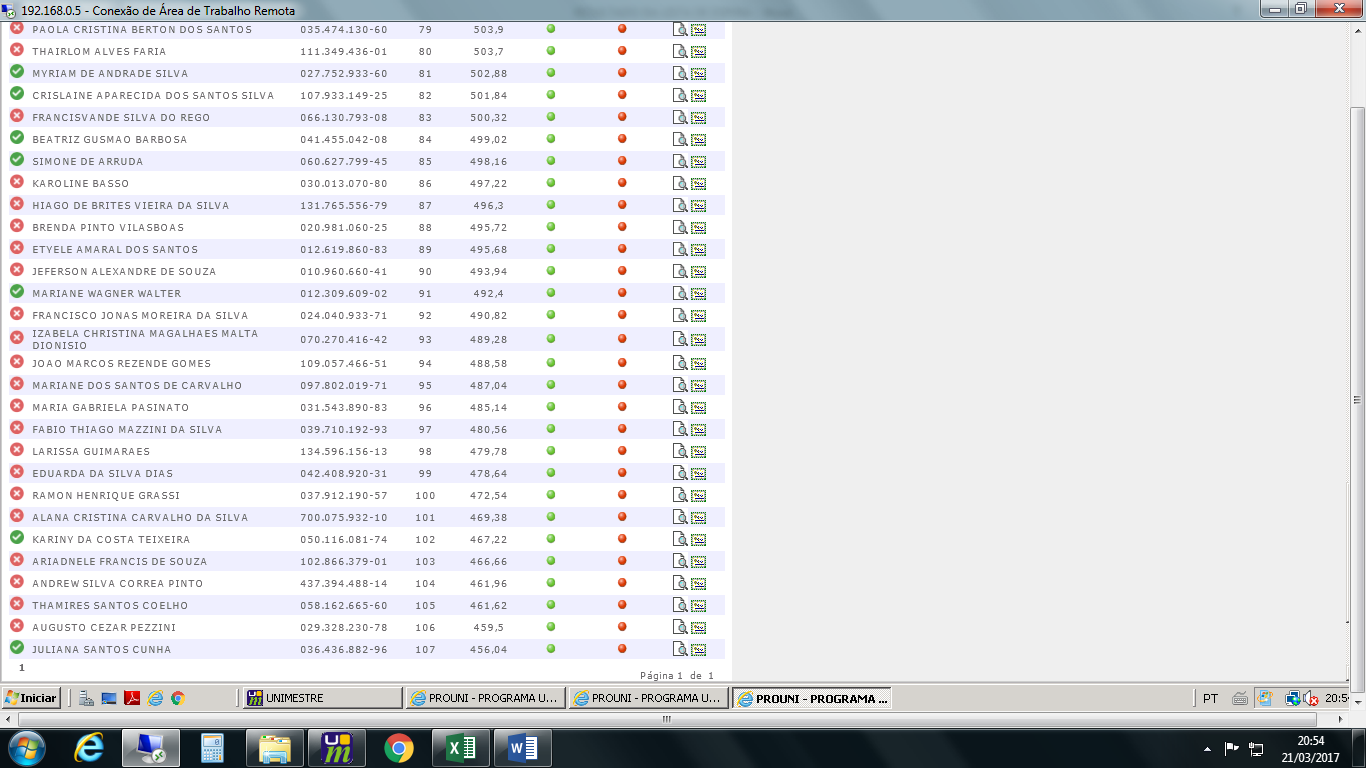 PSICOLOGIA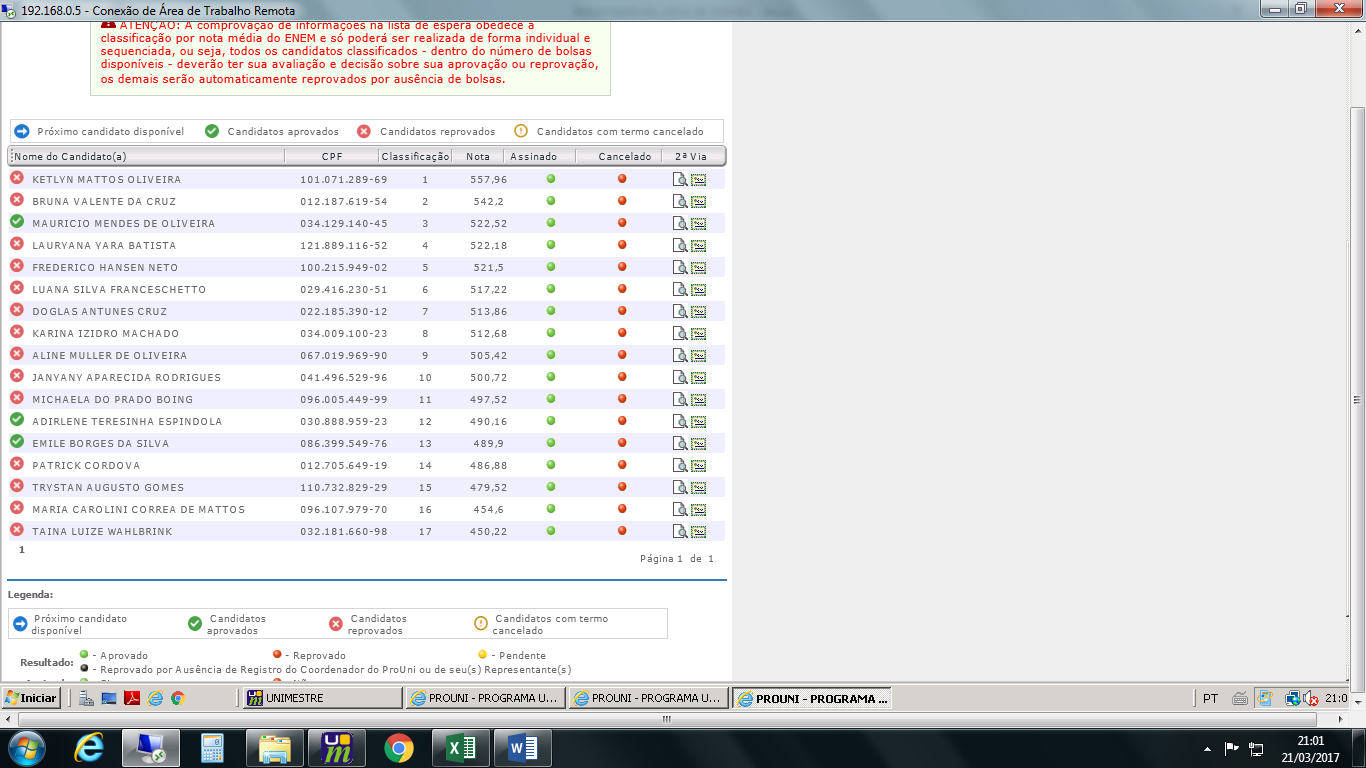 